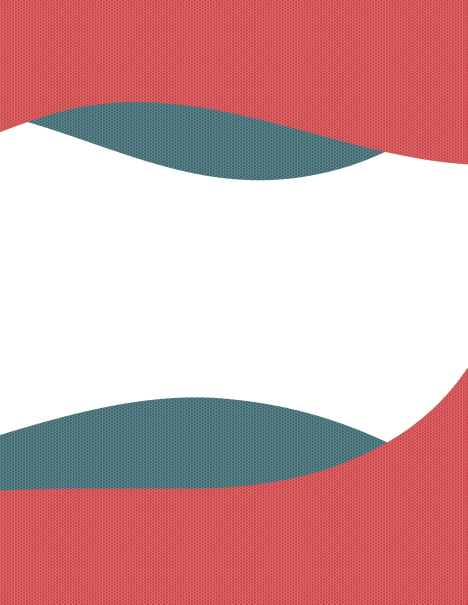 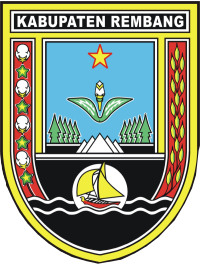 KATA PENGANTARPuji syukur kami panjatkan ke hadirat Allah SWT karena atas limpahan rahmat dan karuniaNya Laporan Kinerja Instansi Pemerintah (LKJIP) Dinas Pemberdayaan Masyarakat dan Desa Kabupaten Rembang Tahun 2022 dapat diselesaikan tepat pada waktu yang telah ditentukan.Laporan Kinerja (LKj) sebagai bagian dari Sistem Akuntabilitas Kinerja Instansi Pemerintah (SAKIP) merupakan salah satu cara untuk mewujudkan tata kepemerintahan yang baik (good governance), mendorong peningkatan pelayanan publik dan mencegah praktek Korupsi, Kolusi, dan Nepotisme (KKN). Hal ini sekaligus bentuk laporan akuntabilitas kepada masyarakat dan Pemerintah Kabupaten Rembang, bahwa Dinas Masyarakat dan Desa Kabupaten Rembang mempunyai komitmen dan tekad yang kuat untuk melaksanakan kinerja organisasi yang berorientasi pada hasil yang berupa output maupun outcomes,Disisi lain laporan ini juga disusun untuk memberikan gambaran tentang tingkat keberhasilan kinerja beserta permasalahan dan solusi dalam pelaksanaan tugas, pokok dan fungsi sebagaimana tercantum dalam Keputusan Kepala Dinas Pemberdayaan Masyarakat dan Desa Nomor 050/27/2020 tentang Indikator Kinerja Utama (IKU) Dinas Pemberdayaan Masyarakat dan Desa Kabupaten Rembang.Sebagai media akuntabilitas kinerja, melalui laporan ini dapat diketahui tingkat efektivitas dan efisiensi kinerja Dinas Pemberdayaan Masyarakat dan Desa Kabupaten Rembang melalui pelaksanaan kegiatan dengan mendasarkan pada Rencana Kerja Tahunan 2022, Perjanjian Kinerja tahun 2022 dan Rencana Strategis 2021-2026 serta Rencana Kerja (RENJA) Tahun 2022 yang telah ditetapkan.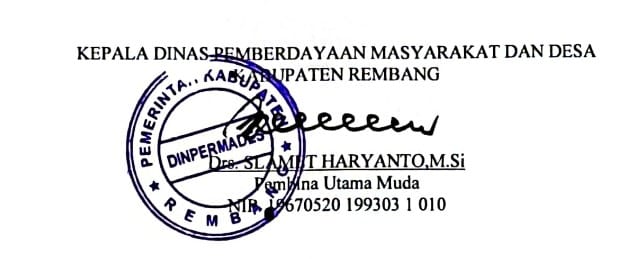 KEPALA DINAS PEMBERDAYAAN MASYARAKAT DAN DESAKABUPATEN REMBANGDrs. SLAMET HARYANTO,M.SiPembina Utama MudaNIP. 19670520 199303 1 010DAFTAR ISIHalamanHALAMAN COVER	iDAFTAR ISI	iiiDAFTAR TABEL	vDAFTAR GAMBAR	viiKATA PENGANTAR	iiBAB I 	PENDAHULUAN	11.1	Latar Belakang	11.2	Maksud dan Tujuan	11.3	Kedudukan,Tugas Pokok & Fungsi	 21.3.1	Susunan Organisasi Perangkat daerah	31.3.2	Kondisi Pegawai	41.3.3	Data Sarana dan Prasarana	51.4	Aspek Strategis dan Permasalahan Utama	71.5	Landasan Hukum	141.6	Sistematika	15BAB II	PERENCANAAN  KINERJA	192.1	Rencana Strategis	242.1.1	Visi	252.1.2	Misi	262.1.3	Tujuan	262.1.4	sasaran	272.1.5	Strategi	272.1.6	Kebijakan	282.2	Perencanaan Kinerja	312.3	Perjanjian Kinerja	33BAB III	AKUNTABILITAS KINERJA	403.1	Capaian Kinerja Organisasi	403.2	Analisis Capaian Kinerja	573.3	Realisasi Anggaran	69BAB IV	PENUTUP	724.1	Kesimpulan	724.2	Rekomendasi	72DAFTAR TABEL Tabel I. 1 Jumlah pegawai Dinpermades Kab. Rembang	5Tabel I. 2 Jumlah sarana dan prasarana Dinpermades Kab. Rembang	6Tabel I. 3 Indeks Desa Membangun Kab. Rembang Tahun 2016-2022	11Tabel I. 4 Rekap Status Perkembangan Kemandirian Desa Tahun 2022	12Tabel I. 5 Perbandingan Status Perkembangan Kemandirian Desa	13Tabel II. 1 Indikator Kinerja Utama Dinpermades Tahun 2022	19Tabel II. 2 Indikator Kinerja Sasaran Dinpermades Tahun 2022	19Tabel II. 3 Program dan Kegiatan Dinpermades Tahun 2022	20Tabel II. 4 Tujuan, Sasaran, dan Target Kinerja Dinpermades Tahun 2022	29Tabel II. 5 Rencana Kerja Tahunan (RKT) Dinpermades Tahun 2022	31Tabel II. 6 Rencana Kinerja Dinpermades Tahun 2022	31Tabel II. 7 Perjanjian Kinerja Dinpermades Tahun 2022	34Tabel II. 8 Target Kinerja Program dan Kegiatan Dinpermades Tahun 2022	34Tabel III. 1 Skala Pengukuran Kinerja Laporan Kinerja Instansi Pemerintah	40Tabel III. 2 Capaian Kinerja Dinpermades Kabupaten Rembang Tahun 2022	41Tabel III. 3 Rekap Status Desa Berdasarkan data IDM  Tahun 2022	43Tabel III. 4 Penetapan Skor Kinerja Desa	45Tabel III. 5 Kriteria Skor desa	45Tabel III. 6 IKM Dinpermades Kabupaten Rembang Tahun 2022	48Tabel III. 7 Data BUMDESMA Kawasan Tahun 2022	49Tabel III. 8 Data BUMDESMA Lainnya Tahun 2022	51Tabel III. 9 Pencapaian Kinerja Pelayanan Dinpermades  Berdasarkan	55Tabel III. 10 Target dan Realisasi Kinerja Dinpermades Tahun 2022	58Tabel III. 11 Target dan Realisasi Kinerja Dinpermades Kab. Rembang Tahun 2022 dan Beberapa Tahun Terakhir	59Tabel III. 12 Realisasi Capaian Kinerja Dinpermades Kab. Rembang Tahun 2022	61Tabel III. 13 Analisis Keberhasilan/Kegagalan Kinerja Dinpermades Tahun 2022	62Tabel III. 14 Analisis atas Efisiensi Penggunaan Sumber Daya	65Tabel III. 15  Analisis Program / Kegiatan Yang Menunjang Keberhasilan/ Kegagalan Pencapaian Kinerja Dinpermades Tahun 2022	66Tabel III. 16 Capaian Anggaran Program dan Kegiatan Dinpermades Tahun 2022	70DAFTAR GAMBARGambar I. 1 Struktur Organisasi dan Tata Kerja Dinpermades Kabupaten Rembang	4BAB I PENDAHULUAN1.1 	Latar BelakangLaporan Kinerja Instansi Pemerintah (LKJ-IP) Dinas Pemberdayaan Masyarakat dan Desa Kabupaten Rembang disusun dalam rangka pelaksanaan amanah Peraturan Presidan Republik Indonesia Nomor 29 Tahun 2014 tentang Sistem Akuntabilitas Kinerja Instansi Pemerintah (SAKIP) dan mengacu pada Peraturan Menteri Pendayagunaan Aparatur Negara dan Reformasi Birokrasi Nomor 53 Tahun 2014 tentang Petunjuk Teknis Perjanjian Kinerja, Pelaporan Kinerja dan tata Cara Reviu atas Pelaporan Kinerja Instansi Pemerintah.Dalam perspektif yang luas Laporan Instansi Pemerintah mempunyai fungsi sebagai media/wahana pertanggungjawaban kepada publik atas penyelenggaraan pemerintahan. Untuk itu penyusunan Laporan Kinerja Dinas Pemberdayaan Masyarakat dan Desa Kabupaten Rembang Tahun 2022 ini secara garis besar berisi tentang informasi mengenai rencana kinerja maupun capaian kinerja selama Tahun 2022.Perencanaan Kinerja dan Perjanjian Kinerja merupakan kinerja yang  akan dicapai selama Tahun 2022 mengacu pada Rencana Strategis (Renstra) 2022-2026 Dinas Pemberdayaan Masyarakat dan Desa Kabupaten Rembang, capaian kinerja merupakan hasil realisasi seluruh kegiatan selama Tahun 2022 yang memang diarahkan bagi pemenuhan target yang ditetapkan dalam Rencana Kinerja Tahun 2022. 1.2	Maksud dan TujuanLaporan Kinerja Dinas Pemberdayaan Masyarakat dan Desa Kabupaten Rembang Tahun 2022 ini merupakan laporan pelaksanaan kinerja tahun kelima dari rencana strategis Dinas Pemberdayaan Masyarakat dan Desa Kabupaten Rembang periode Tahun 2022-2026. Maksud disusunnya Laporan Kinerja Dinas Pemberdayaan Masyarakat dan Desa Kabupaten Rembang Tahun 2022 adalah untuk memberikan gambaran kinerja penyelenggaraan pemerintah yang jelas, transparan, dapat dipertanggungjawabkan, sebagai wujud pertanggungjawaban keberhasilan/kegagalan pencapaian target sasaran dalam kurun waktu dari pencapaian kinerja berdasarkan visi, misi, tujuan dan sasaran yang telah ditetapkan.Sedangkan tujuan penyusunan Laporan Kinerja Dinas Pemberdayaan Masyarakat dan Desa Kabupaten Rembang Tahun 2022 adalah sebagai berikut :Memberikan informasi mengenai perencanaan, pengukuran, pelaporan dan evaluasi kinerja Dinas Pemberdayaan Masyarakat dan Desa Kabupaten Rembang selama Tahun Anggaran 2022;Sebagai bahan evaluasi terhadap kinerja Dinas Pemberdayaan Masyarakat dan Desa Kabupaten Rembang Tahun 2022;Hasil evaluasi berupa kritik/saran diharapkan menjadi bahan acuan untuk perbaikan dan peningkatan kinerja Dinas Pemberdayaan Masyarakat dan Desa Kabupaten Rembang di tahun selanjutnya serta masa yang akan datang;Meningkatkan kepercayaan masyarakat kepada Dinpermades  Kabupaten Rembang dengan menerapkan azas transparansi, sistematik dan akuntabel (dapat dipertanggungjawabkan).1.3	Kedudukan,Tugas Pokok & FungsiDinas Pemberdayaan Masyarakat dan Desa  Kabupaten  Rembang  dibentuk dengan Peraturan Daerah Kabupaten Rembang Nomor 5 Tahun 2016 tentang Pembentukan dan Susunan Perangkat Daerah Kabupaten Rembang sebagaimana telah diubah beberapa kali terakhir dengan Peraturan Daerah Kabupaten Rembang Nomor 6 Tahun 2021 tentang Perubahan Kedua atas Peraturan Daerah Kabupaten Rembang Nomor 5 Tahun 2016 tentang Pembentukan dan Susunan Perangkat Daerah Kabupaten Rembang, dan dalam melaksanakan tugas pokok dan fungsinya sebagai Organisasi Perangkat Daerah dengan Peraturan Bupati Rembang Nomor 60 Tahun 2021 tentang Kedudukan, Susunan Organisasi, Tugas dan Fungsi  serta  Tata Kerja Dinas Pemberdayaan Masyarakat dan Desa Kabupaten Rembang.Dinas Pemberdayaan Masyarakat dan Desa Kabupaten Rembang mempunyai tugas membantu Bupati dalam melaksanakan urusan pemerintahan bidang pemberdayaan masyarakat dan desa yang menjadi kewenangan daerah dan tugas pembantuan yang ditugaskan kepada daerah. Dalam melaksanakan tugas tersebut, Dinas Pemberdayaan Masyarakat dan Desa menyelenggarakan fungsi:Perumusan kebijakan urusan pemerintahan daerah di bidang pemberdayaan masyarakat dan desa;Pelaksanaan koordinasi kebijakan dibidang pemberdayaan masyarakat dan desa;Pelaksanaan kebijakan urusan pemerintahan daerah dibidang pemberdayaan masyarakat dan desa;Pelaksanaan evaluasi dan pelaporan urusan pemerintahan daerah dibidang pemberdayaan masyarakat dan desa;Pelaksanaan fungsi kesekretariatan dinas;Pelaksanaan fungsi kedinasan lain yang diberikan oleh Bupati sesuai dengan tugas dan fungsinya.1.3.1 	Susunan Organisasi Perangkat DaerahSusunan Organisasi Dinas Pemberdayaan Masyarakat dan Desa Kabupaten Rembang, terdiri dari :Kepala DinasSekretariat terdiri dari :Sub Bagian Program dan KeuanganSub Bagian Umum dan KepegawaianBidang Pengembangan dan Penataan Desa Bidang Penyelenggaraan Pemberdayaan Pemerintahan Desa Bidang Pemberdayaan Lembaga KemasyarakatanKelompok Jabatan FungsionalStruktur organisasi Dinpermades dapat digambarkan dalam bagan organisasi sebagai mana berikut:Gambar I. 1 Struktur Organisasi dan Tata Kerja Dinpermades Kabupaten RembangSumber Data : Peraturan Bupati Rembang Nomor 60 Tahun 20211.3.2 	Kondisi Pegawai	Salah satu instrumen penunjang pokok pelaksanaan tugas pokok dan fungsi SKPD adalah pegawai dengan kuantitas dan kualitas yang memadai, sesuai dengan analisa jabatan dan berkompetensi. Dinas Pemberdayaan Masyarakat dan Desa Kabupaten Rembang didukung oleh 54 pegawai yang terdiri atas Pegawai Negeri Sipil (PNS) sebanyak 29 orang dan Tenaga Kontrak 1 orang dan Tenaga Harian Lepas sebanyak 26 orang. Pegawai Negeri Sipil (PNS) sebanyak 29 orang dengan rincian sebagai berikut:Tabel I. 1 Jumlah pegawai Dinpermades Kab. RembangSumber Data : Dinpermades 20221.3.3	 Data Sarana dan Prasarana Sarana dan prasarana yang ada di Dinas Pemberdayaan Masyarakat dan Desa Kabupaten Rembang guna menunjang penyelenggaraan pelaksanaan tugas adalah sebagai berikut :Tabel I. 2 Jumlah sarana dan prasarana Dinpermades Kab. RembangSumber Data : Dinpermades 20221.4	 Aspek  Strategis dan Permasalahan UtamaIsu-isu strategis merupakan bagian penting dan sangat menentukan dalam proses penyusunan perencanaan. Hal ini disebabkan analisis isu strategis merupakan salah satu dasar perumusan misi pembangunan. Identifikasi isu yang tepat dan bersifat strategis diharapkan dapat meningkatkan akseptabilitas prioritas pembangunan.Isu-isu strategis yang dihadapi oleh Dinas Pemberdayaan Masyarakat dan Desa Kabupaten Rembang dalam melaksanakan tugas dan fungsinya sebagai berikut :Masih rendahnya kontribusi pendapatan asli desa terhadap pendapatan desa Belum optimalnya perkembangan dan pemberdayaan lembaga ekonomi dan peran masyarakat desa dalam mengembangkan potensi dan nilai kearifan lokal dan kawasan untuk meningkatkan kesejahteraan Rendahnya keterlibatan masyarakat miskin, kelompok rentan, perempuan, dan kelompok/forum anak dalam pembangunan desaINDEKS DESA MEMBANGUNUU no 6 Tahun 2014 tentang Desa menyebutkan keharusan menciptakan landasan yang kuat dalam melaksanakan pemerintahan dan pembangunan menuju masyarakat yang adil, makmur dan sejahtera dilaksanakan melalui perlindungan dan pemberdayaan desa, sehingga desa menjadi kuat, maju, mandiri dan demokratis. Perlindungan dan pemberdayaan desa menjadi langkah utama sehingga desa (dan masyarakatnya) mampu mengelola, memanfaatkan serta mempertahankan jati diri dan kemajuan yang dicapainya. Langkah utama membutuhkan strategi dan program yang terencana untuk menjawab isu isu strategis yang dihadapi oleh desa.Terhadap isu isu strategis di atas, maka pembangunan Desa bertujuan meningkatkan kesejahteraan masyarakat Desa dan kualitas hidup manusia serta penanggulangan kemiskinan (sebagai dampak) melalui pemenuhan kebutuhan dasar, pembangunan sarana dan prasarana Desa, pengembangan potensi ekonomi lokal, serta pemanfaatan sumber daya alam dan lingkungan secara berkelanjutan.Berdasarkan Peraturan Menteri Desa, Pembangunan Daerah Tertinggal dan Transmigrasi Nomor 2 Tahun 2016 disebutkan bahwa Indeks Desa Membangun adalah Indeks Komposit yang dibentuk dari Indeks Ketahanan Sosial, Indeks Ketahanan Ekonomi dan Indeks Ketahanan Ekologi Desa.Indeks Desa Membangun (IDM) dimaksudkan antara lain untuk :a.	Menjadi instrumen dalam menempatkan status/posisi desa dan menilai perkembangan desa;b.	Menjadi bahan penyusunan target lokasi (lokus) berbasis desa;c.	Menjadi instrumen koordinasi baik tingkat kabupaten, kecamatan maupun dengan desa dan lembaga yang ada. Berdasarkan   Indeks  Desa     Membangun	(IDM)	 status	  atau perkembangan desa ada  5  Klasifikasi Status Desa yaitu :a.	Desa MandiriDesa Mandiri atau bisa juga disebut sebagai Desa Sembada Yaitu Desa Maju yang memiliki kemampuan melaksanakan pembangunan Desa untuk peningkatan kualitas hidup dan kehidupan sebesar-besarnya untuk kesejahteraan masyarakat Desa dengan ketahanan sosial, ketahanan ekonomi, dan ketahanan ekologi secara berkelanjutan.b.	Desa MajuDesa Maju atau bisa juga disebut sebagai Desa Pra Sembada adalah Desa yang memiliki potensi sumber daya sosial, ekonomi dan ekologi, serta kemampuan mengelolanya untuk peningkatan kesejahteraan masyarakat Desa, kualitas hidup manusia, dan menanggulangi kemiskinan.c.	Desa BerkembangDesa Berkembang atau bisa juga disebut dengan Desa Madya adalah Desa potensial menjadi Desa Maju, yang memiliki potensi sumber daya sosial, ekonomi, dan ekologi tetapi belum mengelolanya secara optimal untuk peningkatan kesejahteraan masyarakat Desa, kualitas hidup manusia dan menanggulangi kemiskinan.d.	Desa TertinggalDesa Tertinggal atau bisa juga disebut dengan Desa Pra-Madya adalah Desa yang memiliki potensi sumber daya sosial, ekonomi, dan ekologi tetapi belum, atau kurang mengelolanya dalam upaya peningkatan kesejahteraan masyarakat Desa, kualitas hidup manusia serta mengalami kemiskinan dalam berbagai bentuknya.e.	Desa Sangat TertinggalDesa Sangat Tertinggal atau bisa juga disebut sebagai Desa Pratama, adalah Desa yang mengalami kerentanan karena masalah bencana alam, goncangan ekonomi, dan konflik sosial sehingga tidak berkemampuan mengelola potensi sumber daya sosial, ekonomi, dan ekologi, serta mengalami kemiskinan dalam berbagai bentuknya.Rata-rata Nilai IDMIndeks Desa Membangun (IDM) disusun dengan landasan bahwa pembangunan merupakan proses akumulasi dari dimensi sosial, dimensi ekonomi dan dimensi ekologi. Ketiganya menjadi mata rantai yang saling memperkuat yang mampu menjamin keberlanjutan pembangunan.Indikator Indeks Desa Membangun (IDM) antara lain :a.	Ketahanan Sosial  : Modal Sosial, Kesehatan, Pendidikan,Permukimanb.	Ketahanan	Ekologi  : Kualitas lingkungan,Potensi  rawan bencana, Tanggap bencanac.	Ketahanan Ekonomi : Keberagaman produksi masyarakat desa, Tersedian pusat pelayanan perdagangan, Akses distibusi/logistik,Akses ke lembaga keuangan dan perkreditan, Lembaga Ekonomi, Keterbukaan wilayah. Sedangkan untuk Klasifikasi Status Desa berdasarkan Indeks Desa Membangun (IDM) yaitu :Adapun Rata-rata nilai IDM di Kabupaten Rembang selama 5 tahun terakhir dapat dilihat pada tabel sebagai berikut :Tabel I. 3 Indeks Desa Membangun Kab. Rembang Tahun 2016-2022Sumber data: Dinpermades 2022Dari tabel diatas dapat dilihat bahwa nilai rata-rata IDM di Kabupaten Rembang sampai dengan Triwulan IV menunjukkan bahwa angka rata-rata 0,706% naik 0,026% dibanding Tahun sebelumnya, hal tersebut dikarenakan adanya peningkatan 3 indeks komposit penilaian yaitu Sosial (IKS), Ekonomi (IKE), Lingkungan (IKL) di masing-masing desa.Tabel I. 4 Rekap Status Perkembangan Kemandirian Desa Tahun 2022Sumber data: Dinpermades 2022Dari tabel di atas dapat dilihat bahwa dari sejumlah 14 Kecamatan dan 287 desa di Kabupaten Rembang, terdapat 14 desa di  6 Kecamatan yang mempunyai desa dengan status Desa Mandiri, 99 desa di 14 Kecamatan dengan status Desa Maju dan status tertinggi dari 14 kecamatan di Kabupaten Rembang adalah Desa Berkembang yaitu  sejumlah 174 desa dengan status  Desa Berkembang.Tabel I. 5 Perbandingan Status Perkembangan Kemandirian Desa Tahun 2021 dan 2022Sumber data: Dinpermades 2022Dari tabel diatas dapat dilihat bahwa terdapat kenaikan dan penurunan status desa di tahun 2022. Status Desa Mandiri terjadi Kenaikan 2,44 % atau sejumlah 7 desa naik dari kriteria status Desa Maju menjadi Desa Mandiri. Status Desa Maju terjadi Kenaikan sebesar 8,36 % atau naik sejumlah 24 desa dari kriteria status Desa Berkembang menjadi Desa Maju. Sedangkan yang terjadi penurunan adalah Status Desa Berkembang, yang Turun sebesar 10,8 % atau 31 desa karena perubahan status menjadi Desa Maju. Dan sejak  tahun 2021 sudah tidak terdapat desa Tertinggal maupun Desa Sangat Tertinggal.1.5 	Landasan HukumPenyusunan Laporan kinerja Dinas Pemberdayaan Masyarakat dan Desa Kabupaten Rembang ini berdasarkan pada amanat Peraturan Perundangan sebagai berikut :Undang-undang Nomor 23 Tahun 2014 tentang Pemerintahan Daerah;Peraturan Pemerintah Nomor 8 Tahun 2006 tentang Pelaporan Keuangan dan Kinerja Instansi Pemerintah;Peraturan Presiden Republik Indonesia Nomor 29 Tahun 2014 tentang Sistem Akuntabilitas Kinerja Instansi Pemerintah;Peraturan Menteri Dalam Negeri Nomor 13 Tahun 2006 tentang Pedoman Pengelolaan Keuangan Daerah sebagaimana telah diubah beberapa kali terakhir dengan Peraturan Menteri Dalam Negeri Nomor 21 Tahun 2011 tentang Perubahan Kedua atas Peraturan Menteri Dalam Negeri Nomor 13 Tahun 2006 tentang Pedoman Pengelolaan Keuangan Daerah;Peraturan Menteri Pendayagunaan Aparatur Negara dan Reformasi Birokrasi Nomor 53 Tahun 2014 tentang Petunjuk Teknis  Perjanjian Kinerja, Peraturan Kinerja dan Tata Cara Reviu atas Laporan Kinerja Instansi Pemerintah;Peraturan Daerah Kabupaten Rembang Nomor 2 Tahun 2008 tentang Urusan Pemerintahan Yang Menjadi Kewenangan Pemerintah Daerah Kabupaten Rembang;Peraturan Daerah Kabupaten Rembang Nomor 1 Tahun  2010  Tentang  Rencana Pembangunan  Jangka  Panjang   Daerah   Kabupaten   Rembang Tahun 2005 – 2025;Peraturan Daerah Kabupaten Rembang Nomor 6 Tahun 2022 tentang Perubahan Kedua atas Peraturan Daerah Kabupaten Rembang Nomor 5 Tahun 2016 tentang Pembentukan dan Susunan Perangkat Daerah Kabupaten Rembang;Peraturan Daerah Kabupaten Rembang Nomor 6 Tahun 2019 Tentang Perubahan atas  Peraturan  Daerah  Kabupaten  Rembang  Nomor  2  Tahun 2016 tentang Rencana Pembangunan Jangka Menengah Daerah Kabupaten Rembang Tahun 2016 – 2022;Peraturan Daerah Kabupaten Rembang Nomor 2 Tahun 2022 Tentang Rencana Pembangunan Jangka Menengah Daerah Tahun 2022 – 2026;Peraturan Daerah Kabupaten Rembang Nomor 9 Tahun 2020 tentang Anggaran Pendapatan dan Belanja Daerah Kabupaten Rembang Tahun  2022;Peraturan Bupati Nomor 60 Tahun 2021 tentang Kedudukan, Susunan Organisasi, tugas dan Fungsi serta Tata Kerja Dinas Pemberdayaan Masyarakat dan Desa.1.6 	SistematikaSistematika Penyusunan Laporan Kinerja Dinas Pemberdayaan Masyarakat dan Desa Kabupaten Rembang Tahun 2022 terdiri dari 4 (empat) Bab, sebagai berikut :BAB. I	PENDAHULUANPada bab ini menjelaskan secara singkat latar belakang, maksud dan tujuan laporan akuntabilitas kinerja instansi pemerintah, gambaran singkat tentang kedudukan, susunan organisasi, tugas dan tata kerja organisasi, kondisi pegawai, data sarana prasarana, pembiayaan, dan sistematika penyusunan.BAB. II	PERENCANAAN KINERJAPada bab ini diuraikan tentang acuan Rencana Strategis (Renstra) Dinas Pemberdayaan Masyarakat dan Desa Kabupaten Rembang sebagaimana penjabaran dari RPJMD Kabupaten Rembang Tahun  2021-2026, yang kemudian dari Renstra tersebut akan diturunkan dalam bentuk Renja sebagai dasar Rencana Kerja Tahunan (RKT). Capaian Kinerja dan Realisasi pelaksanaan dalam dokumen DPA dijabarkan dalam program dan kegiatan yang disyahkan dalam dokumen Perjanjian Kinerja Tahun 2022 berdasarkan pada tujuan dan sasaran strategis dengan indikator kinerja dan capaiannya.BAB. III	AKUNTABILITAS KINERJA Capaian Kinerja OrganisasiPada sub bab ini disajikan capaian kinerja sasaran strategis organisasi sesuai dengan hasil pengukuran kinerja organisasi.  Untuk setiap pernyataan kinerja sasaran strategis tersebut dilakukan analisis capaian kinerja sebagai berikut ;Membandingkan antara target dan realisasi kinerja tahun 2022.Membandingkan antara realisasi  kinerja serta capaian kinerja tahun 2022 dengan tahun lalu dan 2 tahun terakhir.Membandingkan realisasi kinerja sampai dengan tahun 2022 dengan target jangka menengah yang terdapat dalam dokumen perencanaan strategis organisasi.Membandingkan realisasi kinerja tahun 2022 dengan standar nasional (jika ada)Analisis penyebab keberhasilan/kegagalan atau peningkatan/penurunan kinerja serta strategi penyelesaianAnalisis atas efisiensi penggunaan sumber daya.	Rumus efisiensi  	= 100% - [ Realisasi Biaya x 100 % ]				    			Target Biaya	Rumus efektivitas = [ Capaian Kinerja x 100 %]			     		  Target Kinerja	Realisasi AnggaranPada Sub Bab ini diuraikan simpulan umum atas capaian kinerja organisasi serta langkah dimasa mendatang yang akan dilakukan organisasi untuk meningkatkan kinerjanya.BAB. IV	PENUTUPMemuat kesimpulan umum atas capaian kinerja Dinas Pemberdayaan Masyarakat dan Desa Kabupaten Rembang Tahun 2022 dan upaya/langkah di masa mendatang yang akan dilakukan oleh  Dinas  Pemberdayaan Masyarakat dan Desa dalam rangka peningkatan kinerjanya.BAB II PERENCANAAN KINERJADokumen Rencana Pembangunan Jangka Menengah Daerah (RPJMD) Kabupaten Rembang Tahun 2021-2026 Dokumen perencanan pembangunan Kabupaten Rembang untuk periode 5 (lima) tahun yang disusun sesuai dengan kewenangan kabupaten. RPJMD tersebut menjadi acuan dalam penyusunan Rencana Strategis (Renstra) Dinas Pemberdayaan Masyarakat dan Desa  Kabupaten Rembang yang ditetapkan untuk periode 5 (lima) tahunan.Adapun Visi Kabupaten Rembang Tahun 2021-2026 yaitu: “REMBANG GEMILANG 2026". Rembang Gemilang menggambarkan suatu semangat mewujudkan   masyarakat Kabupaten Rembang yang sejahtera dari segi ekonomi, melalui pembangunan pertanian dan industri, serta rasa aman dan tentram dalam kehidupan bermasyarakat dengan proteksi jaminan sosial yang baik dan mendapatkan pelayanan birokrasi yang prima, pendidikan dan kesehatan yang berkualitas dan berkembangnya kehidupan demokrasi, dan saling tenggang rasa yang ditopang dengan pemberdayaan masyarakat desa yang lebih mandiri.GEMILANG dapat dimaknai sebagai GEMati, gampIL dan gamblANG:Gemati adalah terwujudnya Rembang yang ngopeni dan ngayomi warganya untuk mencapai terwujudnya masyarakat yang sehat, terdidik, memiliki kemampuan ekonomi memadai sehingga dapat mengembangkan kehidupan sosial dan spiritualnya.Gampil adalah pembangunan kapasitas sumberdaya manusia dan penanganan secara optimal potensi sumber daya alam yang menempatkan prinsip gampil atau mudah diakses masyarakat.Gamblang adalah terwujudnya tatanan birokrasi yang mampu mendukung peningkatan pelayanan dan kehidupan sosial yang didasari atas prinsip yang transparan, terukur dan akuntabelDinas Pemberdayaan Masyarakat dan Desa Kabupaten Rembang  menjadi penopang utama dalam mencapai Misi IV : “Mengembangkan Kemandirian Desa Berbasis Potensi Lokal.”. Dari misi tersebut jika diturunkan lebih lanjut Dinpermades termasuk dalam upaya mencapai Tujuan Kabupaten Rembang yakni “Terwujudnya Kemandirian Desa”. Sasaran dari tujuan tersebut adalah “Meningkatnya Desa Berstatus maju dan mandiri” dengan indikator “Persentase desa Maju dan Mandiri”. Adapun indikator kinerja utama dan target yang  hendak  dicapai pada tahun 2022 dapat dilihat dalam tabel berikut ini.Tabel II. 1 Indikator Kinerja Utama Dinpermades Tahun 2022Sedangkan indikator sasaran yang hendak dicapai Dinas Pemberdayaan Masyarakat dan Desa Kabupaten Rembang dapat dilihat dalam tabel berikut ini :Tabel II. 2 Indikator Kinerja Sasaran Dinpermades Tahun 2022Guna mencapai sasaran tersebut di atas dengan mempertimbangkan indikator kinerja yang telah ditetapkan, maka pada tahun 2022 Dinas Pemberdayaan Masyarakat dan Desa Kabupaten Rembang telah menetapkan 5 program, 10 kegiatan, dan 41 sub kegiatan. Indikator kinerja Dinas Pemberdayaan Masyarakat dan Desa berdasarkan program dan kegiatan sebagaimana dalam tabel berikut :Tabel II. 3 Program dan Kegiatan Dinpermades Tahun 20222.1 Rencana StrategisRencana strategis Dinas Pemberdayaan Masyarakat dan Desa Kabupaten Rembang Tahun 2021 – 2026 merupakan bagian integral dari kebijakan dan program pemerintah Kabupaten Rembang dan merupakan pedoman bagi seluruh aparat dalam pelaksanaan tugas penyelenggaraan pemerintahan dan pembangunan selama kurun waktu 5 (lima) tahun. Untuk  mewujudkan Renstra tersebut tentu perlu ditunjang dengan Visi dan Misi yang rasional. Adapun Visi dan Misi dari Dinas Pemberdayaan Masyarakat dan Desa Kabupaten Rembang mengacu pada visi dan misi Pemerintah Kabupaten Rembang, sebagaimana tercantum dalam Rencana Pembangunan Jangka Menengah Daerah Kabupaten Rembang Tahun 2021 – 2026 dan Rencana Strategis Dinas Pemberdayaan Masyarakat dan Desa Kabupaten Rembang Tahun 2021 – 2026, yaitu sebagai berikut :2.1.1 	VisiVisi Kabupaten Rembang Tahun 2021-2026 merupakan gambaran pernyataan kondisi Kabupaten Rembang yang dicita-citakan pada tahun 2026. Upaya untuk mencapai kondisi tersebut dijabarkan dalam misi, tujuan dan sasaran yang terukur yang menggambarkan upaya yang akan dilakukan oleh Pemerintah Kabupaten Rembang dalam mewujudkan pencapaian visi tersebut. Misi selanjutnya dijabarkan lebih operasional ke dalam tujuan dan sasaran yang disertai dengan indikator yang digunakan untuk mengukur keberhasilan pencapaian visi. Adapun Visi Kabupaten Rembang Tahun 2021-2026 yaitu: “REMBANG GEMILANG 2026".Penjabaran visi tersebut sebagai berikut:Rembang Gemilang menggambarkan suatu semangat mewujudkan   masyarakat Kabupaten Rembang yang sejahtera dari segi ekonomi, melalui pembangunan pertanian dan industri, serta rasa aman dan tentram dalam kehidupan bermasyarakat dengan proteksi jaminan sosial yang baik dan mendapatkan pelayanan birokrasi yang prima, pendidikan dan kesehatan yang berkualitas dan berkembangnya kehidupan demokrasi, dan saling tenggang rasa yang ditopang dengan pemberdayaan masyarakat desa yang lebih mandiri.GEMILANG dapat dimaknai sebagai GEMati, gampIL dan gamblANG:Gemati adalah terwujudnya Rembang yang ngopeni dan ngayomi warganya untuk mencapai terwujudnya masyarakat yang sehat, terdidik, memiliki kemampuan ekonomi memadai sehingga dapat mengembangkan kehidupan sosial dan spiritualnya.Gampil adalah pembangunan kapasitas sumberdaya manusia dan penanganan secara optimal potensi sumber daya alam yang menempatkan prinsip gampil atau mudah diakses masyarakat.Gamblang adalah terwujudnya tatanan birokrasi yang mampu mendukung peningkatan pelayanan dan kehidupan sosial yang didasari atas prinsip yang transparan, terukur dan akuntabelYang menjadi Visi Kabupaten Rembang periode tahun 2021 – 2026 adalah : Mewujudkan “REMBANG GEMILANG 2026“.2.1.2 	MisiMisi   adalah   suatu   tindakan  yang  harus  dilaksanakan, sebagai suatu upaya untuk dapat mewujudkan visi yang telah ditetapkan. Berangkat dari pemahaman diatas, maka untuk mencapai Visi Kabupaten Rembang Tahun 2021-2026 tersebut, akan ditempuh melalui empat (4) misi pembangunan Kabupaten Rembang Tahun 2021-2026 sebagai berikut: Mengembangkan profesionalisasi, Modernisasi Organisasi dan tata kerja Birokrasi.Mengembangkan Sumber Daya Manusia yang semakin berkualitas dan terproteksi jaminan sosial.Membangun infrastruktur dan ketahanan ekonomi untuk pertumbuhan berkualitas dan berkeadilan.Mengembangkan kemandirian desa berbasis potensi lokal.Dinas Pemberdayaan Masyarakat dan Desa mendukung  Urusan yang menjadi core business yaitu Pemberdayaan Masyarakat dan Desa. Adapun urusan tersebut mendukung Misi Kepala Daerah dan Wakil Kepala Daerah yang keempat yaitu : Mengembangkan Kemandirian Desa Berbasis Potensi Lokal dengan tujuan Terwujudnya Kemandirian Desa serta sasaran daerah meningkatkan desa berstatus maju dan mandiri.2.1.3 	TujuanTujuan yang ingin dicapai Dinas Pemberdayaan Masyarakat dan Desa Kabupaten Rembang dan telah ditetapkan dalam Rencana Strategis Dinas Pemberdayaan Masyarakat dan Desa Kabupaten Rembang Tahun 2016 – 2022 adalah : “Meningkatnya Desa berstatus maju dan mandiri.”Dengan indikator tujuan : Persentase Desa Maju dan Mandiri.2.1.4 	SasaranSasaran yang ditetapkan Dinas Pemberdayaan Masyarakat dan Desa Kabupaten Rembang dalam mencapai tujuan adalah :“Meningkatnya Kemandirian  Desa” Dengan indikator sasaran :  % Kontribusi PADes terhadap Pendapatan Desa dan Rata-rata skor Kinerja Pemerintah Desa.2.1.5 	StrategiStrategi Berdasarkan analisis isu-isu strategi maka dirumuskan beberapa strategi dasar dalam mewujudkan visi dan misi Kepala Daerah sesuai dengan Tugas dan Fungsi Dinas Pemberdayaan Masyarakat dan Desa adalah : Strategi sesuai dengan Misi IV: Mengembangkan Kemandirian Desa Berbasis Potensi Lokal yaitu:Penerapan kewenangan melalui perencanaan di bidang Pemerintahan, kewilayahan dan kemasyarakatan;Peningkatan pendampingan pengelolaan administrasi desa;Penerapan Perbub disiplin dan pembinaan aparatur desa;Pendampingan pengelolaan aset;Peningkatan pemberdayaan di kawasan yang telah ditetapkan dan pengembangan Teknologi Tepat Guna dan pendampingan posyantek;Fasilitasi Pameran produk, pembentukan forum, pendampingan kapasitas pengelolaan;Peningkatan peran lembaga ekonomi desa dalam pembangunan di desa;Peningkatan Partisipasi dan peran LPMD/K, KPMD, PKK dalam pembangunan dan pemberdayaan masyarakat;Peningkatan kapasitas aparatur pemerintah desa;Peningkatan sarana dan prasarana pendukung teknologi informasi desa;Peningkatan Kapasitas BPD dan peran serta lembaga kemasyarakatandan tokoh masyarakat dalam penyusunan perencanaan pembangunan desa;Peningkatan pendampingan kapasitas perangkat desa dan BPD dalam penyusunan APBDes;Peningkatan kapasitas dan pendampingan PPKD (Pelaksana Pengelola Keuangan Desa), Pelaksana Kegiatan (PK) dan Tim Pelaksana Kegiatan (TPK) dalam pelaksanaan kegiatan APBDes;Peningkatan Kapasitas aparatur Pemerintah Desa sesuai kompetensi.   2.1.6 	KebijakanKebijakan merupakan arah yang  diambil  untuk  menentukan bentuk konfigurasi program dan kegiatan untuk mencapai tujuan. Kebijakan menjadi sebuah ketentuan yang telah disepakati untuk  dijadikan pedoman, pegangan, dan petunjuk bagi setiap aparatur pemerintah dan masyarakat, agar tercapai kelancaran dan keterpaduan dalam upaya pencapaian sasaran, tujuan, visi dan misi Dinas Pemberdayaan Masyarakat dan Desa Kabupaten Rembang. Kebijakan yang telah ditetapkan Dinas Pemberdayaan Masyarakat dan Desa Kabupaten Rembang Tahun 2016  – 2022 antara lain sebagai berikut :Tersusunnya Perdes kewenangan desa;Supervisi, monitoring, evaluasi pengelolaan adminsitrasi desa;Sidak (Operasi Mendadak) bagi perangkat, monitoring dan evaluasi;Bimbingan Teknis, monitoring, evaluasi pengelolaan aset;Peningkatan peran pendamping desa dalam pemberdayaan di kawasan yang telah ditetapkan dan penerapan pemanfaatan TTGBimbingan Teknis, Pelatihan dan rapat koordinasi Lembaga Ekonomi Masyarakat;Peningkatan peran pendamping desa dalam pengelolaan lembaga ekonomi desa;Peningkatan keterlibatan lembaga desa dalam proses pembangunan;Bimbingan teknis, workshop, pelatihan bagi aparatur pemerintah desa;Pengadaan dan pemeliharaan sarana dan prasarana pendukung teknologi informasi desa;Pelatihan/ Bimbingan teknis dan peningkatan pendampingan bagi BPD, Lembaga kemasyarakatan dan tokoh masyarakat tentang Perencanaan pembangunan desa, monitoring musrenbangdesa;Pelatihan / Bimbingan teknis bagi perangkat desa dan BPD tentang penyusunan APBDes, monitoring administrasi keuangan sesuai aturan yang berlaku;Pelatihan/ Bimbingan teknis PPKD, PK dan TPK tentang pengelolaan keuangan desa dan pengadaan barang dan jasa di desa, monitoring, evaluasi.Bimbingan Teknis, Workshop, pelatihan bagi aparatur pemerintahan desa.Tabel II. 4 Tujuan, Sasaran, dan Target Kinerja Dinpermades Tahun 20222.2 	Perencanaan KinerjaRencana Kinerja Tahunan 2022 Dinas Pemberdayaan Masyarakat dan Desa ditetapkan dengan tujuan, sasaran, indikator dan target yang akan dicapai sebagaimana tercantum dalam tabel berikut ini :Tabel II. 5 Rencana Kerja Tahunan (RKT) Dinpermades Tahun 2022Tabel II. 6 Rencana Kinerja Dinpermades Tahun 20222.3.	Perjanjian KinerjaPerjanjian Kinerja pada dasarnya adalah lembar dokumen yang berisikan penugasan dari pimpinan instansi yang lebih tinggi kepada pimpinan instansi yang lebih rendah untuk melaksanakan program/kegiatan yang disertai dengan indikator kinerja. Melalui perjanjian kinerja, terwujudnya komitmen penerima amanah dan kesepakatan antara penerima dan pemberi amanah atas kinerja terukur tertentu berdasarkan tugas, fungsi dan wewenang serta sumber daya yang tersedia.Kinerja yang disepakati tidak dibatasi pada kinerja yang dihasilkan atas kegiatan tahun bersangkutan, tetapi termasuk kinerja (outcome) yang seharusnya tahun sebelumnya. Dengan demikian target kinerja yang diperjanjikan juga mencakup outcome yang dihasilkan tahun sebelumnya, sehingga terwujud kesinambungan kinerja setiap tahunnya. Adapun tujuan disusunnya Perjanjian Kinerja adalah :Sebagai wujud nyata komitmen antara penerima dan pemberi amanah untuk meningkatkan integritas, akuntabilitas, transparansi, dan kinerja aparatur.Menciptakan tolok ukur kinerja sebagai dasar evaluasi kinerja aparatur.Sebagai dasar penilaian keberhasilan/kegagalan pencapaian tujuan dan sasaran organisasi dan sebagai dasar pemberian penghargaan dan sanksi.Sebagai dasar bagi pemberi amanah untuk melakukan monitoring, evaluasi dan supervisi atasperkembangan/kemajuan kinerja penerima amanah.Sebagai dasar dalam penetapan sasaran kinerja pegawaiPenyusunan Perjanjian Kinerja Dinpermades Kabupaten Rembang Tahun 2022 mengacu pada dokumen RPJMD Tahun 2021- 2026. Adapun rincian perjanjian kinerja Dinpermades Kabupaten Rembang adalah sebagai berikut :Tabel II. 7 Perjanjian Kinerja Dinpermades Tahun 2022Tabel II. 8 Target Kinerja Program dan Kegiatan Dinpermades Tahun 2022BAB IIIAKUNTABILITAS KINERJA3.1 Capaian Kinerja OrganisasiPengukuran Kinerja dapat diartikan sebagai kewajiban untuk mempertanggung-jawabkan secara transparan mengenai keberhasilan atau kegagalan dalam pencapaian visi dan melaksanakan misi organisasi kepada pihak – pihak yang berwenang menerima pelaporan kinerja SKPD.  Pengukuran Kinerja ini digunakan sebagai dasar  untuk  memberikan gambaran mengenai keberhasilan dan kegagalan pelaksanaan kegiatan sesuai dengan tujuan dan sasaran yang akan dicapai, yang  telah ditetapkan dalam Visi dan Misi Dinas Pemberdayaan Masyarakat dan Desa Kabupaten Rembang. Pengukuran kinerja ini dimaksudkan sebagai hasil dari suatu penilaian yang sistematis dan didasarkan pada indikator kinerja.Dalam rangka melakukan evaluasi keberhasilan atas pencapaian tujuan dan sasaran organisasi sebagaimana yang telah ditetapkan pada perencanaan jangka menengah, maka digunakan skala pengukuran sebagai berikut :Tabel III. 1 Skala Pengukuran Kinerja Laporan Kinerja Instansi PemerintahHingga akhir tahun 2022, Dinas Pemberdayaan Masyarakat dan Desa Kabupaten Rembang telah melaksanakan seluruh kegiatan yang menjadi tanggung jawabnya. Untuk mengukur sejauh mana  pencapaian  sasaran kinerja dari kegiatan-kegiatan yang telah dilaksanakan tersebut, telah ditetapkan tujuan dan sasaran strategis sebagai tolak ukur keberhasilan atau kegagalannya, yaitu :Tujuannya yaitu : Meningkatkan Desa berstatus maju dan mandiriSasaran stategis yaitu : Meningkatnya kemandirian desa.Tujuan dan sasaran strategis tersebut di atas telah ditetapkan dalam Rencana Kerja Tahunan (RKT) Tahun 2022 dan ditegaskan pula dalam Perjanjian Kinerja Tahun 2022 pada saat penyusunan LKJIP Dinas Pemberdayaan Masyarakat dan Desa Kabupaten Rembang Tahun 2022.  Adapun capaian kinerja Dinas Pemberdayaan Masyarakat dan Desa Kabupaten Rembang Tahun 2022 adalah sebagai berikut :Tabel III. 2 Capaian Kinerja Dinpermades Kabupaten Rembang Tahun 2022Dari hasil pengukuran capaian kinerja pada Tahun 2022 atas 11 (sebelas) indikator kinerja Dinas Pemberdayaan Masyarakat dan Desa diatas dapat disimpulkan bahwa  7 indikator telah memenuhi target atas indikator kinerja yang telah ditetapkan. Sedangkan 4 indikator belum memenuhi target atas indikator kinerja yang telah ditetapkan. Hal ini dipengaruhi oleh beberapa faktor. Dan status atas capaian IKD sampai dengan akhir tahun 2022 adalah TERCAPAI  dengan nilai rata-rata OPD sebesar 117,24 %.Persentase Desa Maju dan MandiriDari tabel diatas dapat dilihat bahwa Indikator Persentase Desa Maju dan Mandiri telah memenuhi target yang ditetapkan. Dari target 30,7 % realisasi mencapai 39,3 % atau sebesar 128,01 %. Dasar Penghitungannya menggunakan formulasi : Jumlah desa Mandiri + Jumlah desa maju  x 100 % = 14 + 99 x 100%Jumlah desa Keseluruhan					287Tabel III. 3 Rekap Status Desa Berdasarkan data IDM  Tahun 2022Sumber Data : Dinpermades 2022Persentase kontribusi PADes terhadap pendapatan desaRealisasi Tahun 2022 telah memenuhi target yang ditetapkan yaitu sebesar 1,57% dari target sebesar 1,2%Dasar penghitungan ini menggunakan formulasi ;Jumlah PADes se Kabupaten    x 100 % = 6.757.256.752   x 100 %Jumlah Pendapatan desa		   428.897.503.055Rata-rata skor Kinerja Pemerintah Desa:Realisasi tahun 2022 telah memenuhi target yang telah ditetapkan yaitu sebesar 59 % dari target sebesar 54 %.  Dasar Penghitungan ini menggunakan formulasi  : Jumlah skor kinerja desa  x 100 %     Jumlah keseluruhan desa 		       	Dasar penghitungan untuk mengetahui nilai skor kinerja desa dengan menggunakan formulasi penghitungan sebagai berikut : LRA belanja                        x 100% = 471.807.420.873 x 100 % = 96,94%  Total APBDes tahun 2022   	         486.674.584.502		     Dan untuk mengetahui skor kinerja desa dan kriteria skor desa dapat dilihat tabel sebagai berikut :Tabel III. 4 Penetapan Skor Kinerja DesaTabel III. 5 Kriteria Skor desaBerdasarkan tabel kriteria skor desa, Kinerja Pemerintah Desa masuk dalam kriteria Baik, dimana dalam penghitungannya memperoleh nilai persentase 96,94% dengan skor 57.Nilai Sakip OPDNilai sakip OPD Tahun 2022 memperoleh nilai 67,17 dari target yang telah ditetapkan sebesar 70 atau sekitar 95,96%. Formulasi untuk penghitungan Nilai Sakip OPD adalah sebagai berikut :Jumlah Nilai Komponen (Perencanaan Kinerja + pengukuran+Pelaporan Kinerja+ evaluasi internal + Pencapaian sasaran Kinerja Organisasi) (Hasil Review Inspektorat Kabupaten )IKMCapaian Nilai IKM OPD Dinpermades Tahun 2022 sebesar 80,97 dari target yang telah ditetapkan yaitu 80 atau sebesar 101,21%. Pelaksanaan SKM menggunakan kuesioner manual yang disebarkan kepada pengguna layanan. Kuesioner terdiri atas 9 pertanyaan sesuai dengan jumlah unsur pengukuran kepuasan masyarakat terhadap pelayanan yang diterima berdasarkan Peraturan Menteri PANRB Nomor 14 Tahun 2017. Kesembilan unsur yang ditanyakan dalam kuesioner SKM Dinas Pemberdayaan Masyarakat dan Desa Kabupaten Rembang yaitu : Persyaratan :  Persyaratan adalah syarat yang harus dipenuhi dalam pengurusan suatu jenis pelayanan, baik persyaratan teknis maupun administratif.Sistem, mekanisme dan prosedur : Prosedur adalah tata cara pelayanan yang dibakukan bagi pemberi dan penerima pelayanan, termasuk pengaduan.Waktu penyelesaian : Waktu pelayanan adalah jangka waktu yang diperlukan untuk menyelesaikan seluruh proses pelayanan dari setiap jenis pelayanan.Biaya/tarif : Biaya/tarif adalah ongkos yang dikenakan kepada penerima layanan dalam mengurus dan/atau memperoleh pelayanan dari penyelenggara yang besarnya ditetapkan berdasarkan kesepakatan antara penyelenggara dan masyarakat.Produk spesifikasi jenis pelayanan : Produk spesifikasi jenis pelayanan adalah hasil pelayanan yang diberikan dan diterima sesuai dengan ketentuan yang telah ditetapkan. Produk pelayanan ini merupakan hasil dari setiap spesifikasi jenis pelayanan.Kompetensi pelaksana : Kompetensi pelaksana adalah kemampuan yang harus dimiliki oleh pelaksana meliputi pengetahuan, keahlian, ketrampilan dan pengalamanPerilaku pelaksana : Perilaku Pelaksana adalah sikap petugas dalam memberikan pelayanan.Penanganan pengaduan, saran dan masukan : Penanganan pengaduan, saran dan masukan, adalah tata cara pelaksanaan penanganan pengaduan dan tindak lanjut.Sarana dan prasarana : Sarana adalah segala sesuatu yang dapat dipakai sebagai alat dalam mencapai maksud dan tujuan. Prasarana adalah segala sesuatu yang merupakan penunjang utama terselenggaranya suatu proses (usaha, pembangunan, proyek). Sarana digunakan untuk benda yang bergerak (komputer, mesin) dan prasarana untuk benda yang tidak bergerak (gedung).Dari hasil pengukuran IKM Dinpermades diperoleh hasil sebagai berikut:Tabel III. 6 IKM Dinpermades Kabupaten Rembang Tahun 2022% Desa yang telah menetapkan batas wilayah desaDari target yang telah ditetapkan sebesar 1,7, Dinpermades belum mampu memenuhi target sesuai yang telah ditetapkan atau sebesar  0%. Hal ini dikarenakan tahun 2022 belum ada anggaran untuk mendukung kegiatan Fasilitasi Penataan Wilayah Desa sebagai penopang indikator kinerjanya. Dasar penghitungannya meggunakan formulasi :Jumlah desa yang mempunyai dokumen batas wilayah desa   x 100% jumlah desa keseluruhan Untuk selanjutnya Dinpermades akan melaksanakan koordinasi serta mengusulkan terkait penganggaran untuk mendukung kegiatan dimaksud.% Bumdesma Kawasan Perdesaan dan Bumdesma lainnya yang Berkontribusi terhadap PADesCapaian kinerja mencapai 57 % dari target kinerja yang telah ditetapkan sebesar 41% atau sebesar 139,025%. Formulasi penghitungan sebagai berikut :Jml Bumdesma Kawasan dan Bumdesma lainnya yg Berkontribusi thdp PADes    x 100%Jml Bumdesma kawasan dan Bumdesma lainnya keseluruhanDi Kabupaten Rembang terdapat 1 Bumdesma kawasan yang berkontribusi terhadap PADes, yaitu Bumdesma Sumber Alas Samudrawela dan terdapat 3 Bumdesma lainnya yang berkontribusi terhadap PADes, yaitu Bumdesma Sambung Tani Barokah, Bumdesma Sarang Anggegayuh Sesarengan, dan Bumdesma Bulu Lestari Makmur. Sedangkan Jumlah keseluruhan Bumdesma Kawasan adalah 4, dan jumlah keseluruhan Bumdesma lainnya adalah 3.Sehingga dasar penghitungannya sebagai berikut :1 + 3 X 100% =  4  x 100% = 57%4 + 3 	          7	Tabel III. 7 Data BUMDESMA Kawasan Tahun 2022Sumber Data : Dinpermades 2022Tabel III. 8 Data BUMDESMA Lainnya Tahun 2022Sumber Data : Dinpermades 2022% Pemerintah Desa dengan Pengelolaan Keuangan Desa BerkualitasCapaian kinerja tahun 2022 sebesar 51% dari target yang telah ditetapkan sebesar 46,3 % atau sebesar 110,151%. Formulasi penghitungannya sebagai berikut :% desa yang menetapkan perdes APBDes tepat waktu + % Desa dengan progres pendapatan asli desanya (PADes)meningkat + % desa yang menetapkan Perdes pertanggungjawaban pelaksanaan APBD desanya dibagi 3Dasar penghitungannya sebagai berikut : % Desa yang menetapkan Perdes APBDes tepat waktu : 150  x 100%  = 52%287% Desa dengan progres PADes meningkat :6.488.116.402   x 100%  = 1,4%476.557.896.148% Desa yang menetapkan Perdes Pertanggungjawaban pelaksanaan APBD desa tepat waktu : 100 Sehingga perhitungannya sebagai berikut:52% + 1,4% + 100 %    = 153,4   = 51%3		   3% aparatur dan pengurus kelembagaan desa yang memiliki kompetensi dalam tata kelola pemdesDari target yang telah ditetapkan sebesar 26 %, Dinpermades belum mampu memenuhi target sesuai yang telah ditetapkan atau sebesar  0%. Hal ini dikarenakan tahun 2022 belum ada anggaran untuk mendukung kegiatan peningkatan kapasitas aparatur pemerintahan desa sebagai penopang indikator kinerjanya. Formulasi penghitungannya sebagai berikut :Jumlah kepala desa yang pernah mendapatkan pembekalan /pelatihan + perangkat desa yg telah mengikuti pelatihan teknis + anggota BPD yg telah mendapatkan pembekalan teknis dibagi 3Untuk selanjutnya Dinpermades akan melaksanakan koordinasi serta mengusulkan terkait penganggaran untuk mendukung kegiatan dimaksud.Rata-rata IKM DesaDari target yang telah ditetapkan sebesar 70, Dinpermades belum mampu memenuhi target sesuai yang telah ditetapkan atau sebesar  0%. Hal ini dikarenakan tahun 2022 desa belum melaksanakan survey Kepuasan Masyarakat sehingga belum bisa mengukur nilai IKM desa sebagai penopang indikator kinerjanya.Formulasi penghitungannya sebagai berikut :Total IKM desa se-Kabupaten Rembang dibagi jumlah desa se Kabupaten RembangUntuk selanjutnya Dinpermades akan melakukan bimbingan dan pendampingan kepada desa dalam melakukan Survey Kepuasan Masyarakat.% Lembaga Kemasyarakatan Desa AktifCapaian kinerja Tahun 2022 sebesar 47 % dari target yang telah ditetapkan sebesar 58% atau sebesar 81,03 %.Formulasi penghitungannya sebagai berikut :% lembaga sosial budaya desa aktif + % lembaga ekonomi desa aktif+ % posyantekdes aktif 					3=  91 % + 18,7% + 31%   = 47%		3Sedangkan untuk dasar penghitungannya sebagai berikut  :% lembaga sosial budaya desa aktifFormulasi penghitungannya sebagai berikut :% lembaga desa aktif+% psoyandu Purnama dan mandiri+ % BPSPAMS aktif + % PKK aktif dibagi 4% LPMD AKTIF = 287   x 100 % = 100%   287% Posyandu purnama dan Mandiri = 868   x 100 % = 70%1231% BPSPAMS aktif = 169  x 100% = 94%  180% PKK aktif  = 287  x 100% = 100%287Sehingga penghitungannya sebagai berikut : 100%+ 70% + 94% + 100%   = 91%								4% lembaga ekonomi desa aktifMenggunakan formulasi penghitungan sebagai berikut :% Bumdes yang berkontribusi PADes + % Bumdes Klasifikasi maju + % pasar desa berkontribusi PADes dibagi 3% bumdes yang berkontribusi PADes =  36   x 100%   = 14,5%249% Bumdes klasifikasi maju =  4   x 100%  = 1,2%249% pasar desa berkontribusi  PADes  = 10   x 100% = 40% 25Sehingga didapat perhitungan = 14,5% + 1,2% + 40%   = 18,7%							3% posyantekdes aktifDasar penghitugannya yaitu ; 13  x 100%  = 31%				  41Tabel III. 9 Pencapaian Kinerja Pelayanan Dinpermades  Berdasarkan Program dan KegiatanDari tabel diatas, untuk pencapaian target yang ditetapkan telah dilaksanakan 1 urusan, 5 program dengan 8 indikator kinerja dan 10 kegiatan dengan 16 indikator kinerja.Dari 8 indikator kinerja program dan 16 indikator kinerja kegiatan,    terdapat 4  indikator program dan 3 indikator kegiatan yang tidak mencapai target. Hal ini dipengaruhi oleh beberapa faktor. Sedangkan capaian IKD  telah mencapai target yang telah ditetapkan, dengan tingkat capaian realisasi target rata-rata mencapai 117,24% . 3.2 	Analisis Capaian KinerjaDalam rangka melakukan evaluasi keberhasilan atas pencapaian tujuan dan sasaran organisasi sebagaimana yang telah ditetapkan pada perencanaan jangka menengah, maka untuk setiap pernyataan kinerja sebagai berikut :Membandingkan antara target dan realisasi kinerja tahun 2022Tabel III. 10 Target dan Realisasi Kinerja Dinpermades Tahun 2022Dari tabel diatas dapat dilihat bahwa dari 11 indikator kinerja utama Dinas Pemberdayaan Masyarakat dan Desa Kabupaten Rembang, 6 indikator kinerja Utama  dapat tercapai diatas 100% atau kategori “ Memuaskan”, dan 2 indikator kinerja utama dengan kategori “Sangat Baik” dan 3 indikator kinerja utama belum bisa mencapai target yang telah ditentukan, atau masuk dalam kategori “Kurang”Membandingkan antara realisasi kinerja serta capaian kinerja tahun ini dengan tahun lalu dan beberapa tahun terakhir (minimal 3 tahun )Tabel III. 11 Target dan Realisasi Kinerja Dinpermades Kab. Rembang Tahun 2022 dan Beberapa Tahun TerakhirMembandingkan realisasi kinerja sampai dengan Tahun ini dengan target jangka menengah yang terdapat dalam dokumen perencanaan strategis organisasiTabel III. 12 Realisasi Capaian Kinerja Dinpermades Kab. Rembang Tahun 2022Analis penyebab keberhasilan/kegagalan atau peningkatan/penurunan kinerja serta alternatif solusi yang telah dilakukanTabel III. 13 Analisis Keberhasilan/Kegagalan Kinerja Dinpermades Tahun 2022Analis atas efisiensi penggunaan sumber dayaTabel III. 14 Analisis atas Efisiensi Penggunaan Sumber DayaAnalis program/kegiatan yang menunjang keberhasilan ataupun kegagalan pencapaian pernyataan kinerja.Tabel III. 15  Analisis Program / Kegiatan Yang Menunjang Keberhasilan/ Kegagalan Pencapaian Kinerja Dinpermades Tahun 2022Sumber Data : Dinpermades 2022Dari tabel diatas, untuk pencapaian target yang ditetapkan telah dilaksanakan 1 urusan, 5 program dengan 8 indikator kinerja dan 10 kegiatan dengan 16 indikator kinerja.Dari 8 indikator kinerja program dan 16 indikator kinerja kegiatan, terdapat 3 indikator program dan 2 indikator kegiatan yang tidak mencapai target yang telah ditetapkan. Hal ini dipengaruhi beberapa faktor.    3.3 	Realisasi AnggaranPada tahun 2022 Dinas Pemberdayaan Masyarakat dan Desa Kabupaten Rembang memiliki anggaran kegiatan sebesar Rp. 12.407.255.000,- (Dua belas milyar empat ratus tujuh juta dua ratus lima puluh lima ribu rupiah) terdiri dari :Belanja Operasi sebesar Rp. 12.045.338.677,- , terdiri dari :Belanja Pegawai sebesar Rp.  2.944.934.527,00Belanja Barang dan jasa sebesar Rp.  7.805.669.150,00Belanja Hibah sebesar Rp.  1.294.735.000,00Belanja Modal sebesar Rp. 171.516.000,-  dengan    realisasi    penyerapan    sebesar  Rp. 12.216.854.677,- (Dua belas milyar dua ratus enam belas juta delapan ratus lima puluh empat ribu enam ratus tujuh puluh tujuh rupiah) atau 98,47%. Adapun untuk capaian anggaran per program dan kegiatan Dinpermades Kabupaten Rembang Tahun 2022 dapat  dilihat pada tabel berikut ini :Tabel III. 16 Capaian Anggaran Program dan Kegiatan Dinpermades Tahun 2022Sumber Data : Laporan Keuangan Dinpermades 2022Anggaran Dinpermades Tahun 2022 terdiri dari 5 Program, dan 10 kegiatan dan secara keseluruhan capaian anggaran program dan kegiatan Dinpermades mencapai rata-rata 98,47 %. BAB IVP E N U T U P4.1 	KESIMPULANDinpermades Kabupaten Rembang  merupakan Perangkat Daerah yang mempunyai tugas dan fungsi melaksanakan urusan pemerintahan di bidang pemberdayaan masyarakat dan desa, Agar pelaksanaan tugas tersebut berjalan secara optimal maka diperlukan pengelolaan sumber daya manusia, sumber dana dan sarana prasarana seefektif dan seefisien mungkin.Dengan memperhatikan uraian dan beberapa data tersebut di atas, maka dapat dikatakan bahwa Dinpermades Kabupaten Rembang dalam melaksanakan tugasnya dapat dikatakan berhasil, karena secara umum mempunyai rata-rata tingkat capaian kinerja dengan kategori  ” BAIK ” yaitu dengan nilai rata-rata 81,41%,4.2 	REKOMENDASIStrategi yang diperlukan guna meningkatkan kinerja Dinpermades Kabupaten Rembang di masa mendatang antara lain :Memperkuat peran kelembagaan dan sumber daya manusia pada Dinpermades Kabupaten Rembang sehingga dapat lebih efektif dalam pelaksanaan kegiatan pemberdayaan.Memperkuat komitmen dan dukungan semua pemangku kepentingan pembangunan pada pelaksanaan pemberdayaan baik di tingkat Kabupaten, Kecamatan maupun di tingkat desa.Meningkatkan optimalisasi penggunaan anggaran dengan mengacu pada pencapaian target indikator kinerja yang telah ditetapkan.Meningkatkan optimalisasi pemanfaatan sumber daya yang ada;Meningkatkan dan mengoptimalkan penggunaan teknologi informasi melalui aplikasi yang ada.Demikian Laporan Akuntabilitas Kinerja Instansi Pemerintah Tahun 2022 ini disusun, semoga dapat menjadi bahan pertimbangan dan evaluasi untuk pelaksanaan program dan kegiatan di masa yang akan datang.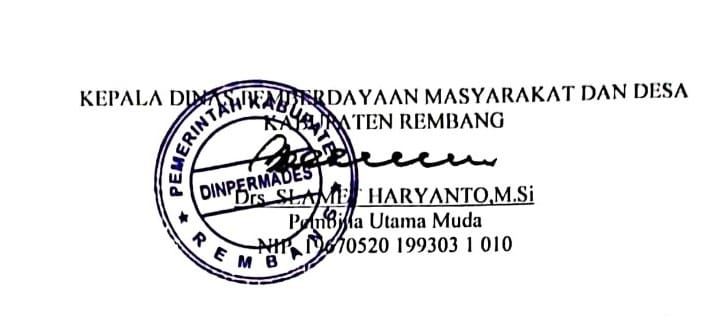 KEPALA DINAS PEMBERDAYAAN MASYARAKAT DAN DESAKABUPATEN REMBANGDrs. SLAMET HARYANTO,M.SiPembina Utama MudaNIP. 19670520 199303 1 010NOURAIANPENDIDIKANPENDIDIKANPENDIDIKANPENDIDIKANPENDIDIKANPENDIDIKANPENDIDIKANPENDIDIKANJMLNOPANGKAT/GOLONGAN RUANGSDSMPSMAD2D3D4S1S2S3JML1Juru Muda (I/a)----------Juru Muda Tingkat I (I/b)----------Juru (I/c)----------Juru Tningkat I (I/d)-1-------12Pengatur Muda (II/a)----------Pengatur Muda Tingkat I (II/b)-11------2Pengatur ( II/c)----------Pengatur Tingkat I (II/d)--7------73Penata Muda (III/a)------1--1Penata Muda Tingkat I (III/b)--2---3--5Penata (III/c)------11-2Penata Tingkat I (III/d)------42-64Pembina (IV/a)-------3-3Pembina Tingkat I (IV/b)------1--1Pembina Utama Muda (IV/c)-------1-1Pembina Utama Madya (IV/d)----------Pembina Utama (IV/e)----------JUMLAH-21000-98029No.Jenis SarprasJumlahSatuanKeterangan1Tanah Bangunan kantor Pemerintah1Bidang2Gedung10GedungGedung permanen : 7Gudang tertutup : 2Gedung pertemuan : 13Alat Besar1BuahPortable Generating Set4Alat angkutan Darat Bermotor18BuahStation Wagon : 5Kendaraan dinas bermotor perorangan : 1Sepeda Motor : 195Alat Kantor21BuahAlat penyimpan perlengkapan kantor : 19Alat kantor lainnya: 26Alat Rumah tangga440BuahMeubelair : 393Alat pembersih : 2Alat Pendingin : 24Alat rumah tangga lainnya (Home Use):217Alat Pemadam kebakaran1Buah8Meja dan Kursi Kerja/Rapat Pejabat17BuahKursi Putar : 3Meja/kursi kerja/rapat Pejabat :149Lemari arsip4Buah10Alat Studio29BuahPeralatan studio audio: 9Peralatan studio video dan film : 19Alat studio lainnya : 1No.Jenis SarprasJumlahSatuanKeterangan11Alat Komunikasi Telephone2Buah12Peralatan pemancar/parabola1Buah13Komputer unit56BuahPC Unit : 6Laptop : 48Personal komputer lainnya : 214Peralatan Komputer/hard disk2Buah15Peralatan personal komputer39BuahPrinter : 39External Harddisk : 516Peralatan jaringan2BuahServer : 1Modem : 117Jaringan listrik2Buah18Sumur resapan1buahSTATUS DESARENTANG NILAIMANDIRIIDM> 0,8155MAJU0,7072 <IDM< 0,8155BERKEMBANG0,5989<IDM< 0,7072TERTINGGAL0,4907<IDM< 0,5989SANGAT TERTINGGALIDM< 0,4907Indeks Desa MembangunTahunTahunTahunTahunTahunTahunIndeks Desa Membangun201720182019202020212022Indeks Desa Membangun0,6050,6360,6340,6770,6800,706NoKecamatanMandiriMajuBerkembangTertinggalSangatTertinggal1Sumber414--2Bulu511--3Gunem214---4Sale213--5Sarang320--6Sedan1812--7Pamotan1319--8Sulang1713--9Kaliori11012--10Rembang8181--11Pancur-617--12Kragan-720--13Sluke-113--14Lasem-119--Jumlah1499174NoStatusTahun 2021%Tahun 2022%Keterangan1Mandiri72.44%144.88%Naik2Maju7526.13%9934.49%Naik3Berkembang20571.43%17460.63%Turun4Tertinggal00.00%00.00%-5Sangat Tertinggal00.00%00.00%-Jumlah287287TujuanIndikator KinerjaTargetMeningkatnya Desa berstatus maju dan mandiri Persentase Desa Maju dan Mandiri30,7%SasaranIndikator KinerjaTargetMeningkatnya Kemandirian  Desa% Kontribusi PADes terhadap Pendapatan Desa1,2 % Rata-rata skor Kinerja Pemerintah Desa54NoProgram - KegiatanOutcome/OutputTargetPagu AnggaranAProgram Penunjang Urusan Pemerintahan Daerah Kabupaten/KotaNilai SAKIP OPD Dinpermades703.978.653.200Nilai IKM OPD Dinpermades801Perencanaan,Penganggaran dan Evaluasi Kinerja Perangkat daerah% Keselarasan  perencanaan terhadap capaian kinerja perangkat daerah80%27.500.000aPenyusunan dokumen perencanaan perangkat daerahJumlah Dokumen Perencanaan Perangkat Daerah1 dok10.500.000bKoordinasi dan penyusunan dokumen Perubahan RKA-SKPDJumlah Dokumen Perubahan RKA-SKPD dan Laporan Hasil Koordinasi Penyusunan Dokumen Perubahan RKA-SKPD1 dok5.000.000cEvaluasi Kinerja Perangkat DaerahJumlah Laporan Evaluasi Kinerja Perangkat Daerah2 dok12.000.0002Administrasi Keuangan Perangkat daerah% Dokumen pelaporan keuangan dengan kualitas baik80 %2.956.775.000aPenyediaan gaji dan tunjangan ASNJumlah Orang yang Menerima Gaji dan Tunjangan ASN282.793.255.000bPelaksanaan penatausahaan dan pengujian/verifikasi keuangan SKPDJumlah Dokumen Penatausahaan dan Pengujian/Verifikasi Keuangan SKPD1163.520.0003Administrasi Kepegawaian Perangkat daerah% Dokumen kepegawaian yang dikelola dengan baik80%7.778.500aMonitoring, evaluasi dan Penilaian Kinerja PegawaiJumlah Dokumen Monitoring, Evaluasi, dan Penilaian Kinerja Pegawai1 dok7.778.5004Administrasi Umum Perangkat Daerah% Pemenuhan pelayanan umum100 %227.484.918aPenyediaan komponen Instalasi listrik/penerangan Bangunan kantorJumlah Paket Komponen Instalasi Listrik/Penerangan Bangunan Kantor yang Disediakan16.131.500bPenyediaan peralatan dan perlengkapan kantorJumlah Paket Peralatan dan Perlengkapan Kantor yang Disediakan143.345.000cPenyediaan peralatan rumah tanggaJumlah Paket Peralatan Rumah Tangga yang Disediakan18.813.000dPenyediaan bahan logistik kantorJumlah Paket Bahan Logistik Kantor yang Disediakan150.046.600ePenyediaan Barang cetakan dan penggandaanJumlah Paket Barang Cetakan dan Penggandaan yang Disediakan110.340.000fPenyediaan Bahan bacaan dan peraturan perundang-undanganJumlah Dokumen Bahan Bacaan dan Peraturan Perundang-Undangan yang Disediakan13.600.000gPenyediaan bahan/materialJumlah Paket Bahan/Material yang Disediakan110.500.000hPenyelenggaraan Rapat Koordinasi dan konsultasi SKPDJumlah Laporan Penyelenggaraan Rapat Koordinasi dan Konsultasi SKPD1294.708.8184Penyediaan Jasa Penunjang Urusan Pemerintahan daerah% Pemenuhan Pelayanan Penunjang Perkantoran100 %684.290.000aPenyediaan Jasa Surat MenyuratJumlah Laporan Penyediaan Jasa Surat Menyurat12.000.000bPenyediaan jasa Komunikasi, sumber daya air dan listrikJumlah Laporan Penyediaan Jasa Komunikasi, Sumber Daya Air dan Listrik yang Disediakan1257.600.000cPenyediaan Jasa Peralatan dan perlengkapan KantorJumlah Laporan Penyediaan Jasa Peralatan dan Perlengkapan Kantor yang Disediakan146.070.000dPenyediaan jasa pelayanan umum KantorJumlah Laporan Penyediaan Jasa Pelayanan Umum Kantor yang Disediakan12578.620.0005Pemeliharaan Barang Milik Daerah Penunjang Urusan Pemerintahan daerah% BMD dengan kondisi Baik8074.824.782aPenyediaan jasa pemeliharaan, Biaya pemeliharaan, Pajak kendaraan perorangan dinas atau kendaraan dinas jabatanJumlah Kendaraan Perorangan Dinas atau Kendaraan Dinas Jabatan yang Dipelihara dan dibayarkan Pajaknya1874.824.782BProgram Penataan Desa% Desa yang telah menetapkan batas wilayah desa1,7231.400.0001Penyelenggaraan Penataan Desa% Desa yang memiliki dokumen batas wilayah desa sesuai standart1,7231.400.000aFasilitasi sarana dan prasarana desaJumlah Sarana dan Prasarana Desa660231.400.000CProgram Peningkatan Kerjasama DesaPersentase Bumdesma Kawasan Perdesaan dan Bumdesma lainnya yang berkontrbusi terhadap PADes552.225.530.0001Fasilitasi Kerjasama antar desa% Bumdesma kawasan dengan klasifikasi berkembang% Bumdesma lainnya dengan klasifikasi berkembang38432.225.530.000aFasilitasi kerjasama antar desa dalam kabupaten/kotaJumlah Dokumen Kerja Sama Antar Desa dalam Kabupaten/Kota225.000.000bFasilitasi kerjasama antar desa dengan Pihak ketiga dalam Kabupaten/kotaJumlah Dokumen Kerja Sama Antar Desa dengan Pihak Ketiga dalam Kabupaten/Kota51.403.000.000cFasilitasi pembangunan kawasan perdesaanJumlah Dokumen Hasil Fasilitasi Pembangunan Kawasan Perdesaan2 797.530.000DProgram Administrasi Pemerintahan desa% Pemerintah Desa dengan pengelolaan keuangan desa yang berkualitasRata-rata IKM Desa% Aparatur dan pengurus kelembagaan desa  yang memiliki kompetensi dalam tata kelola pemerintah desa46,370165.023.583.8001Pembinaan dan Pengawasan penyelenggaraan administrasi Pemerintahan Desa% Anggaran desa yang mendukung PRONANGKIS% Desa dengaa pengelolaan APBDes berkualitas% Pemerintah Desa dengan penatausahaan aset baik% pemerintah desa yang telah menerapkan standart pelayanan minimal desa5046551,75.023.583.800NoProgram - KegiatanOutcome/OutputTargetPagu AnggaranaFasilitasi Penyelenggaraan administrasi Pemerintahan DesaJumlah Dokumen Penyelenggaraan Administrasi Pemerintahan Desa117.005.000bFasilitasi penyusunan Produk hukum DesaJumlah Dokumen Hasil Penyusunan Produk Hukum Desa10018.720.000cFasilitasi penyusunan Perencanaan Pembangunan DesaJumlah Dokumen Hasil Penyusunan Perencanaan Pembangunan Desa28711.750.000dFasilitasi Pengelolaan keuangan desaJumlah Dokumen Pengelolaan Keuangan Desa2003.005.366.000ePembinaan peningkatan Kapasitas aparatur pemerintah desaJumlah Aparatur Pemerintah Desa yang Mengikuti Pembinaan Peningkatan Kapasitas460fEvaluasi dan pengawasan peraturan desaJumlah Dokumen Hasil Evaluasi dan Pengawasan Peraturan Desa28799.808.800gPenyelenggaraan Pemilihan, Pengangkatan dan pemberhentian kepala DesaJumlah Laporan Hasil Penyelenggaraan Pemilihan, Pengangkatan dan Pemberhentian Kepala Desa51.668.269.000hFasilitasi Pengangkatan dan pemberhentian perangkat DesaJumlah Laporan Pengangkatan dan Pemberhentian Perangkat Desa566.000.000iFasilitasi Penyusunan Profil DesaJumlah Dokumen Profil Desa7033.110.000jFasilitasi Manajemen Pemerintahan DesaJumlah Dokumen Hasil Fasilitasi Manajemen Pemerintahan Desa5034.150.000jFasilitasi Pengelolaan aset DesaJumlah Dokumen Hasil Pengelolaan Aset Desa28767.595.000kFasilitasi Pembinaan Laporan Kepala DesaJumlah Laporan Hasil Pembinaan Laporan Kepala Desa2871.810.000EProgram Pemberdayaan Lembaga Kemasyarakatan, Lembaga adat dan masyarakat Hukum AdatPersentase lembaga kemasyarakatan desa aktif58948.088.0001Pemberdayaan Lembaga kemasyarakatan yang bergerak di bidang pemberdayaan desa dan Lembaga Adat Tingkat Daerah Kabupaten/kota serta pemberdayaan masyarakat hukum adat yang Masyarakat pelakunya hukum adat yang sama dalam daerah kabupaten/Kota% Lembaga Ekonomi Desa Aktif % Lembaga sosial dan budaya aktif% Posyantekdes aktif2085,670948.088.000NoProgram - KegiatanOutcome/OutputTargetPagu AnggaranaPeningkatan Kapasitas kelembagaan Lembaga Kemasyarakatan Desa/Kelurahan (RT,RW,PKK,Posyandu,LPM dan Karang Taruna), Lembaga Adat Desa/Kelurahan dan Masyarakat Hukum AdatJumlah Lembaga Kemasyarakatan Desa/Kelurahan (RT, RW, PKK, Posyandu, LPM, dan Karang Taruna), Lembaga Adat Desa/Kelurahan dan Masyarakat Hukum Adat yang Ditingkatkan Kapasitasnya `150140.000.000bFasilitasi Pengembangan usaha Ekonomi masyarakat dan Pemerintah Desa dalam meningkatkan pendapatan asli desaJumlah Dokumen Hasil Fasilitasi Pengembangan Usaha Ekonomi Masyarakat dan Pemerintah Desa dalam Meningkatkan Pendapatan Asli Desa191.561.000cFasilitasi Pemerintah Desa dalam pemanfaatan Teknologi Tepat GunaJumlah Laporan Hasil Fasilitasi Pemerintah Desa dalam Pemanfaatan Teknologi Tepat Guna 136.527.000dFasilitasi Bulan Bhakti Gotong Royong MasyarakatJumlah Laporan Hasil Fasilitasi Bulan Bhakti Gotong Royong Masyarakat 130.000.000eFasilitasi Tim Penggerak PKK dalam Penyelenggaraan Gerakan Pemberdayaan Masyarakat dan Kesejahteraan KeluargaJumlah Dokumen Hasil Fasilitasi Tim Penggerak PKK dalam Penyelenggaraan Gerakan Pemberdayaan Masyarakat dan Kesejahteraan Keluarga2650.000.000NoTujuanSasaranIndikator KinerjaTarget Kinerja pada TahunTarget Kinerja pada TahunTarget Kinerja pada TahunTarget Kinerja pada TahunTarget Kinerja pada TahunTarget Kinerja pada TahunTarget Kinerja pada TahunNoTujuanSasaranIndikator Kinerja2020202120212022202320232024AMeningkatkan Desa berstatus maju dan mandiri1) Persentase Desa Maju dan Mandiri19,928,628,630,732,832,834,8Meningkatnya Kemandirian  Desa % Kontribusi PADes terhadap Pendapatan Desa1nana1,21,31,31,43) Rata-rata skor Kinerja Pemerintah Desananana54555555,54) Nilai Sakip OPD66.93nana707272755) IKM76,74nana808282846)  % Desa yang telah menetapkan batas wilayah desa0NaNa1,7222,47)  Persentase Bumdesma Kawasan Perdesaan dan Bumdesma lainnya yang berkontribusi terhadap PADes142727415555688)  Persentase Pemerintah desa dengan pengelolaan Keuangan desa berkualitasNaNaNa46,34747499)  Persentase aparatur dan pengurus kelembagaan desa yang memiliki kompetensi dalam tata kelola PemdesNaNa161616171910) Rata-Rata IKM desaNaNa707070717211) Persentase Lembaga Kemasyarakatan Desa Aktif55565858586164Tujuan/SasaranIndikator KinerjaTargetTujuan :Meningkatkan Desa berstatus maju dan mandiri Indikator Kinerja Utama :Persentase Desa Maju dan Mandiri30,7Sasaran : Meningkatnya Kemandirian  Desa% Kontribusi PADes terhadap Pendapatan Desa1,22) Rata-rata skor Kinerja Pemerintah Desa54N0.N0.TUJUANSASARANINDIKATOR KINERJASATUANTARGETTARGETMeningkatkan Desa berstatus maju dan mandiriPersentase Desa Maju dan Mandiri%30,730,7Meningkatnya Kemandirian  Desa% Kontribusi PADes terhadap Pendapatan Desa%1,21,2Rata-rata skor Kinerja Pemerintah Desaangka5454Nilai Sakip OPDangka7070IKMangka8080% Desa yang telah menetapkan batas wilayah desa%1,71,7Persentase Bumdesma Kawasan Perdesaan dan Bumdesma lainnya yang berkontribusi terhadap PADes%4141 Persentase Pemerintah desa dengan pengelolaan Keuangan desa berkualitas%46,346,3 Persentase aparatur dan pengurus kelembagaan desa yang memiliki kompetensi dalam tata kelola Pemdes%%16Rata-Rata IKM desaangkaangka70Persentase Lembaga Kemasyarakatan Desa Aktif%%58No.Tujuan dan Sasaran StrategisIndikator KinerjaSatuanTarget1Tujuan : Meningkatkan Desa Berstatus Maju dan MandiriPersentase Desa maju dan Mandiri%30,72Sasaran :Meningkatnya Kemandirian  Desa% Kontribusi PADes terhadap Pendapatan Desa%1,2Rata-rata skor Kinerja Pemerintah Desaangka54NoProgram - KegiatanIndikator KinerjaTargetPagu AnggaranAProgram Penunjang Urusan Pemerintahan Daerah Kabupaten/KotaNilai SAKIP OPD Dinpermades703.978.653.200Nilai IKM OPD Dinpermades801Perencanaan,Penganggaran dan Evaluasi Kinerja Perangkat daerah% Keselarasan perencanaan terhadap capaian kinerja perangkat daerah8027.500.000aPenyusunan dokumen perencanaan perangkat daerahJumlah dokumen perencanaan perangkat daerah 1 dok10.000.000bKoordinasi dan penyusunan dokumen RKA-SKPDJumlah Dokumen Perubahan RKA-SKPD dan Laporan Hasil Koordinasi Penyusunan Dokumen Perubahan RKA-SKPD1 dok5.000.000cEvaluasi Kinerja Perangkat DaerahJumlah Laporan Evaluasi  Kinerja Perangkat Daerah2 dok12.000.0002Administrasi Keuangan Perangkat daerah% Dokumen pelaporan keuangan dengan kualitas baik80 %2.956.775.000aPenyediaan gaji dan tunjangan ASNJumlah Orang yang Menerima Gaji dan Tunjangan ASN282.793.255.000bPelaksanaan penatausahaan dan pengujian/verifikasi keuangan SKPDJumlah Dokumen Penatausahaan dan Pengujian/Verifikasi Keuangan SKPD1163.520.0003Administrasi Kepegawaian Perangkat daerah% Dokumen kepegawaian yang dikelola dengan baik80%7.778.500aPeningkatan sarana dan prasarana disiplin pegawaiJumlah Dokumen Monitoring, Evaluasi, dan Penilaian Kinerja Pegawai1 dok7.778.5004Administrasi Umum Perangkat Daerah% Pemenuhan pelayanan umum100 %227.484.918aPenyediaan komponen Instalasi listrik/penerangan Bangunan kantorJumlah Paket Komponen Instalasi Listrik/Penerangan Bangunan Kantor yang Disediakan16.131.500bPenyediaan peralatan dan perlengkapan kantorJumlah Paket Peralatan dan Perlengkapan Kantor yang Disediakan143.345.000cPenyediaan peralatan rumah tanggaJumlah paket peralatan rumah tangga yang disediakan18.813.000dPenyediaan bahan logistik kantorJumlah Paket Bahan Logistik Kantor yang Disediakan150.046.600ePenyediaan Barang cetakan dan penggandaanJumlah Paket Barang Cetakan dan Penggandaan yang Disediakan110.340.000fPenyediaan Bahan bacaan dan peraturan perundang-undanganJumlah Dokumen Bahan Bacaan dan Peraturan Perundang-Undangan yang Disediakan13.600.000gPenyediaan bahan/materialJumlah Paket Bahan/Material yang Disediakan110.500.000hPenyelenggaraan Rapat Koordinasi dan konsultasi SKPDJumlah Laporan Penyelenggaraan Rapat Koordinasi dan Konsultasi SKPD1294.708.8184Penyediaan Jasa Penunjang Urusan Pemerintahan daerah% Pemenuhan Pelayanan Penunjang Perkantoran100 %684.290.000aPenyediaan Jasa Surat MenyuratJumlah Laporan Penyediaan Jasa Surat Menyurat12.000.000bPenyediaan jasa Komunikasi, sumber daya air dan listrikJumlah Laporan Penyediaan Jasa Komunikasi, Sumber Daya Air dan Listrik yang Disediakan1257.600.000cPenyediaan Jasa Peralatan dan perlengkapan KantorJumlah Laporan Penyediaan Jasa Peralatan dan Perlengkapan Kantor yang Disediakan146.070.000dPenyediaan jasa pelayanan umum KantorJumlah Laporan Penyediaan Jasa Pelayanan Umum Kantor yang Disediakan12578.620.0005Pemeliharaan Barang Milik Daerah Penunjang Urusan Pemerintahan daerah% BMD dengan kondisi Baik8074.824.782aPenyediaan jasa pemeliharaan, Biaya pemeliharaan, Pajak kendaraan perorangan dinas atau kendaraan dinas jabatanJumlah Kendaraan Perorangan Dinas atau Kendaraan Dinas Jabatan yang Dipelihara dan dibayarkan Pajaknya1874.824.782BProgram Penataan Desa% Desa yang telah menetapkan batas wilayah desa1,7231.400.0001Penyelenggaraan Penataan Desa% Desa yang memiliki dokumen batas wilayah desa sesuai standart1,7231.400.000aFasilitasi penataan kewenangan desaJumlah Sarana dan Prasarana Desa660231.400.000CProgram Peningkatan Kerjasama DesaPersentase Bumdesma Kawasan Perdesaan dan Bumdesma lainnya yang berkontrbusi terhadap PADes552.225.530.0001Fasilitasi Kerjasama antar desa% Bumdesma kawasan dengan klasifikasi berkembang% Bumdesma lainnya dengan klasifikasi berkembang38432.225.530.000aFasilitasi kerjasama antar desa dalam kabupaten/kotaJumlah Dokumen Kerja Sama Antar Desa dalam Kabupaten/Kota225.000.000bFasilitasi kerjasama antar desa dengan Pihak ketiga dalam Kabupaten/kotaJumlah Dokumen Kerja Sama Antar Desa dengan Pihak Ketiga dalam Kabupaten/Kota51.403.000.000cFasilitasi pembangunan kawasan perdesaanJumlah Dokumen Hasil Fasilitasi Pembangunan Kawasan Perdesaan2 797.530.000NoProgram - KegiatanIndikator KinerjaTargetPagu AnggaranDProgram Administrasi Pemerintahan desa% Pemerintah Desa dengan pengelolaan keuangan desa yang berkualitasRata-rata IKM Desa% Aparatur dan pengurus kelembagaan desa  yang memiliki kompetensi dalam tata kelola pemerintah desa46,370165.023.583.8001Pembinaan dan Pengawasan penyelenggaraan administrasi Pemerintahan Desa% Anggaran desa yang mendukung PRONANGKIS% Desa dengaa pengelolaan APBDes berkualitas% Pemerintah Desa dengan penatausahaan aset baik% pemerintah desa yang telah menerapkan standart pelayanan minimal desa5046551,75.023.583.800aFasilitasi Penyelenggaraan administrasi Pemerintahan DesaJumlah dokume Penyelenggaraan Administrasi Pemerintahan Desa117.005.000bFasilitasi penyusunan Produk hukum DesaJumlah Dokumen Hasil Penyusunan Produk Hukum Desa10018.720.000cFasilitasi penyusunan Perencanaan Pembangunan DesaJumlah Dokumen Hasil Penyusunan Perencanaan Pembangunan Desa28711.750.000dFasilitasi Pengelolaan keuangan desaJumlah Dokumen Pengelolaan Keuangan Desa2003.005.366.000ePembinaan peningkatan Kapasitas aparatur pemerintah desaJumlah Aparatur Pemerintah Desa yang Mengikuti Pembinaan Peningkatan Kapasitas460fEvaluasi dan pengawasan peraturan desaJumlah Dokumen Hasil Evaluasi dan Pengawasan Peraturan Desa28799.808.800gPenyelenggaraan Pemilihan, Pengangkatan dan pemberhentian kepala DesaJumlah Laporan Hasil Penyelenggaraan Pemilihan, Pengangkatan dan Pemberhentian Kepala Desa51.668.269.000NoProgram - KegiatanIndikator KinerjaTargetPagu AnggaranhFasilitasi Pengangkatan dan pemberhentian perangkat DesaJumlah Laporan Pengangkatan dan Pemberhentian Perangkat Desa566.000.000iFasilitasi Penyusunan Profil DesaJumlah Dokumen Profil Desa7033.110.000jFasilitasi Manajemen Pemerintahan DesaJumlah Dokumen Hasil Fasilitasi Manajemen Pemerintahan Desa5034.150.000jFasilitasi Pengelolaan aset DesaJumlah Dokumen Hasil Pengelolaan Aset Desa28767.595.000kFasilitasi Pembinaan Laporan Kepala DesaJumlah Laporan Hasil Pembinaan Laporan Kepala Desa2871.810.000EProgram Pemberdayaan Lembaga Kemasyarakatan, Lembaga adat dan masyarakat Hukum AdatPersentase lembaga kemasyarakatan desa aktif58948.088.0001Pemberdayaan Lembaga kemasyarakatan yang bergerak di bidang pemberdayaan desa dan Lembaga Adat Tingkat Daerah Kabupaten/kota serta pemberdayaan masyarakat hukum adat yang Masyarakat pelakunya hukum adat yang sama dalam daerah kabupaten/Kota% Lembaga Ekonomi Desa Aktif % Lembaga sosial dan budaya aktif% Posyantekdes aktif2085,670948.088.000aPeningkatan Kapasitas kelembagaan Lembaga Kemasyarakatan Desa/Kelurahan (RT,RW,PKK,Posyandu,LPM dan Karang Taruna), Lembaga Adat Desa/Kelurahan dan Masyarakat Hukum AdatJumlah Lembaga Kemasyarakatan Desa/Kelurahan (RT, RW, PKK, Posyandu, LPM, dan Karang Taruna), Lembaga Adat Desa/Kelurahan dan Masyarakat Hukum Adat yang Ditingkatkan Kapasitasnya `150140.000.000bFasilitasi Pengembangan usaha Ekonomi masyarakat dan Pemerintah Desa dalam meningkatkan pendapatan asli desaJumlah Dokumen Hasil Fasilitasi Pengembangan Usaha Ekonomi Masyarakat dan Pemerintah Desa dalam Meningkatkan Pendapatan Asli Desa191.561.000NoProgram - KegiatanIndikator KinerjaTargetPagu AnggarancFasilitasi Pemerintah Desa dalam pemanfaatan Teknologi Tepat GunaJumlah Laporan Hasil Fasilitasi Pemerintah Desa dalam Pemanfaatan Teknologi Tepat Guna 136.527.000dFasilitasi Bulan Bhakti Gotong Royong MasyarakatJumlah Laporan Hasil Fasilitasi Bulan Bhakti Gotong Royong Masyarakat 130.000.000eFasilitasi Tim Penggerak PKK dalam Penyelenggaraan Gerakan Pemberdayaan Masyarakat dan Kesejahteraan KeluargaJumlah Dokumen Hasil Fasilitasi Tim Penggerak PKK dalam Penyelenggaraan Gerakan Pemberdayaan Masyarakat dan Kesejahteraan Keluarga2650.000.000NOSKALA CAPAIAN KINERJAKATEGORI1>100%Sangat baik285,00 % - 100%Baik365% - 84,99%Cukup450% - 64,99%kurang5< 50,00 %Sangat KurangTUJUANSASARANINDIKATORTAHUN 2022TAHUN 2022CAPAIANCAPAIANCAPAIANRENSTRARENSTRATUJUANSASARANINDIKATORTARGETREALI SASI202220212020TARGET%CAPAIAN(%) s/d 2022123456789Meningkatkan Desa berstatus maju dan mandiriPersentase desa maju dan mandiri30,7%39,3%39,3%0,67%0,63%0,68%128,01 %Meningkatnya kemandirian desa Persentase kontribusi PADEs terhadap pendapatan desa1,21,571,57na11,6130,83 %Rata-rata skor Kinerja Pemerintah desa 545959nana56,5109,26 %Nilai Sakip OPD7067.1767.1766,9266,937695,96 %IKM8080,9780nana87101,21 %% Desa yang telah menetapkan batas wilayah desa1,700nana30Persentase Bumdesma Kawasan Perdesaan dan Bumdesma lainnya yang berkontribusi terhadap PADes4157572714100	139,024 % Persentase Pemerintah desa dengan pengelolaan Keuangan desa berkualitas46,35151nana56110,151 % Persentase aparatur dan pengurus kelembagaan desa yang memiliki kompetensi dalam tata kelola Pemdes1600nana260Rata-Rata IKM desa7000nana740Persentase Lembaga Kemasyarakatan Desa Aktif58474756556981,03 %NoKecamatanJumlah DesaMandiriMajuBerkembangTertinggalSangat Tertinggal1Sumber180414002Bulu160511003Gunem162140004Sale150213005Sarang230320006Sedan211812007Pamotan231319008Sulang211713009Kaliori23110120010Rembang2781810011Pancur2306170012Kragan2707200013Sluke1401130014Lasem20011900TOTAL2871499174--SKORPERSENTASESKORPERSENTASESKORPERSENTASE61100407919586099397818575998387717565897377616555796367515545695357414535594347313525493337212515392327111505291317010495190306994850892968847498828677464887276664547862665544468525644434584246334244832362241438222611404281216003941802059KriteriaSkorBuruk0-20Cukup21-40Baik41-61Nilai Unsur PelayananNilai Unsur PelayananNilai Unsur PelayananNilai Unsur PelayananNilai Unsur PelayananNilai Unsur PelayananNilai Unsur PelayananNilai Unsur PelayananNilai Unsur PelayananU1U2U3U4U5U6U7U8U9PersyaratanProsedurWaktuBeaya/TarifprodukKompetensi PelakanaPerilaku PelaksanaSarana PrasaranaPenanganan PengaduanIKM per unsur,16KategoriBBBABBBBAIKM Unit Layanan80,97 (B atau Baik)80,97 (B atau Baik)80,97 (B atau Baik)80,97 (B atau Baik)80,97 (B atau Baik)80,97 (B atau Baik)80,97 (B atau Baik)80,97 (B atau Baik)80,97 (B atau Baik)NoNama Bumdesa BersamaDesakecamatanASUMBER ALAS SAMUDRAWELA1PASARBANGGIREMBANG2TRITUNGGALREMBANG3PUNJULHARJOREMBANG4GEDONGMULYOLASEM5DASUNLASEM6TASIKSONOLASEMBARGA MAKMUR1WARUGUNUNGPANCUR2CRIWIKPANCUR3BANYUURIPPANCUR4JOHOGUNUNGPANCUR5GOWAKLASEM6KAJARLASEM7SENDANGCOYOLASEMCMITRA DESA SEJAHTERA1PULOREMBANG2SUKOHARJOREMBANG3TRITUNGGALREMBANG4TASIKAGUNGREMBANG5GEGUNUNGWETANREMBANG6JOLOTUNDOLASEM7BABAGANLASEM8DOROKANDANGLASEM9BINANGUNLASEM10LERANSLUKE11PANGKALANSLUKE12KARANGHARJOKRAGAN13PANDANGAN WETANKRAGAN14SUMBERAGUNGPANCURDKAPALAS SIMOTURUN1LAMBANGAN WETANBULU2SUMBER MULYOBULU3KARANGASEMBULU4PASEDANBULUNoNama Bumdesa BersamaDesakecamatanASAMBUNG TANI BAROKAH1KALIPANGSARANG2DADAPMULYOSARANGGONGGANGSARANGBSARANG ANGGEGAYUH SESARENGAN1LODAN WETANSARANG2BONJORSARANG3TAWANGREJOSARANG4SAMPUNGSARANG5BATURNOSARANG6BABAKTULUNGSARANG7NGLOJOSARANG8JAMBANGANSARANG9PELANGSARANG10GILISSARANG11GUNUNGMULYOSARANG12GONGGANGSARANG13SUMBERMULYOSARANG14KALIPANGSARANG15DADAPMULYOSARANG16SENDANGMULYOSARANG17BANOWANSARANG18TEMPERAKSARANG19KARANGMANGUSARANG20BAJINGJOWOSARANG21BAJINGMEDUROSARANG22SARANGMEDUROSARANGCBULU LESTARI MAKMUR1BULUBULU2CABEANBULU3JUKUNGBULU4KADIWONOBULU5KARANGASEMBULU6LAMBANGAN KULONBULU7LAMBANGAN WETANBULU8MANTINGANBULU9MLATIREJOBULU10NGULAANBULU11PASEDANBULU12PINGGANBULU13PONDOKREJOBULU14SENDANGMULYOBULU15SUMBERMULYOBULU16WARUGUNUNGBULUNOPROGRAM dan KEGIATANPROGRAM dan KEGIATANINDIKATOR KINERJATARGET KINERJA TAHUN 2022REALISASI TAHUN 2022CAPAIAN KINERJA122345IProgram Penunjang urusan Pemerintahan Daerah Kabupaten/KotaProgram Penunjang urusan Pemerintahan Daerah Kabupaten/KotaNilai SAKIP OPD7067,1795,96%IProgram Penunjang urusan Pemerintahan Daerah Kabupaten/KotaProgram Penunjang urusan Pemerintahan Daerah Kabupaten/KotaNilai IKM OPD8080,97101,21%1Perencanaan, Penganggaran dan evaluasi Kinerja Perangkat Daerah% keselarasan perencanaan terhadap capaian kinerja Perangkat Daerah8080100%2Administrasi keuangan Perangkat daerah% Dokumen pelaporan keuangan dengan kualitas baik8080100%3Administrasi Kepegawaian Perangkat daerah% dokumen kepegawaianyang dikelola dengan baik8080100%4Administrasi Umum Perangkat daerah% pemenuhan pelayanan umum100100100%5.   Penyediaan jasa penunjang urusan pemerintah daerah5.   Penyediaan jasa penunjang urusan pemerintah daerah%  pemenuhan pelayanan penunjang perkantoran100100100%6.   Pemeliharaan barang milik daerah penunjang urusan pemerintah daerah6.   Pemeliharaan barang milik daerah penunjang urusan pemerintah daerah% BMD dengan kondisi baik8080100%IIProgram penataan DesaProgram penataan Desa% Desa yang telah menetapkan batas wilayah desa1,7001Penyelenggaraan Penataan Desa% Desa yang telah menetapkan batas wilayah desa1,700IIIProgram Kerjasama Antar DesaProgram Kerjasama Antar DesaPersentase Bumdesma kawasan perdesaan dan Bumdesma lainnya yang berkontribusi terhadap PADes4157139,02%1Fasilitasi Kerjasama antar desa% Bumdesma kawasan dengan klasifikasi berkembang3850131,38%% Bumdesma lainnya dengan klasifikasi berkembang4366153,49IVProgram Administrasi Pemerintahan DesaProgram Administrasi Pemerintahan Desa% Pemerintah desa dengan pengelolaan keuangan desa yang berkualitas46,351110,15%Rata- rata IKM desa7000% Aparatur dan pengurus kelembagaan desa yang memiliki kompetensi dalam tata kelola pemerintahah desa16001Pembinaan dan pengawasan penyelenggaraan administrasi pemerintahan desa% anggaran desa yang mendukung PRONANGKIS5053106%% Desa dengan pengelolaan APBDes berkualitas4651110,87%% Pemerintah desa dengan penatausahaan aset baik5559107,27% pemerintah desa yang telah menerapkan standart pelayanan minimal desa1,71005882,35%VProgram Pemberdayaan Lembaga Kemasyarakatan Lembaga Adat masyarakat Hukum AdatProgram Pemberdayaan Lembaga Kemasyarakatan Lembaga Adat masyarakat Hukum AdatPersentase Lembaga kemasyarakatan desa aktif584781,031.   Pemberdayaan Lembaga kemasyarakatan yang bergerak di bidang pemberdayaan desa dan Lembaga Adat Tingkat Daerah Kabupaten/kota serta pemberdayaan masyarakat hukum adat yang Masyarakat pelakunya hukum adat yang sama dalam daerah kabupaten/Kota1.   Pemberdayaan Lembaga kemasyarakatan yang bergerak di bidang pemberdayaan desa dan Lembaga Adat Tingkat Daerah Kabupaten/kota serta pemberdayaan masyarakat hukum adat yang Masyarakat pelakunya hukum adat yang sama dalam daerah kabupaten/Kota% lembaga ekonomi desa aktif2018.793,50%% Lembaga sodial dan budaya aktif85,691106,31%% Posyantekdes aktif703144,29%No.Tujuan/sasaranIndikator KinerjaTargetRealisasiCapaian %KategoriSumber dataAMeningkatkan Desa berstatus maju dan mandiriPersentase Desa maju dan mandiri30,7%39,3%128,01%MemuaskanDinpermades1Meningkatnya kemandirian desa Persentase kontribusi PADes terhadap pendapatan desa1,2%1,57%130,83%MemuaskanDinpermadesaRata-rata skor kinerja pemerintah desa5459109,26%MemuaskanDinpermadesbNilai Sakip OPD7067,1795,96%Sangat baikDinpermadescIKM 8080,97101,21%MemuaskanDinpermadesd% Desa yang telah menetapkan batas wilayah desa1,7%00Sangat KurangDinpermadesePersentase Bumdesma Kawasan Perdesaan dan Bumdesma Lainnya yang berkontribusi terhadap PADes41%57%139,024%MemuaskanDinpermadesfPersentase pemerintah desa dengan pengelolaan keuangan desa berkualitas 46,3%51%110,151%Memuaskan DinpermadesgPersentase aparatur dan pengurus kelembagaan desa yang memiliki kompetensi dalam tata kelola pemdes16%00Sangat KurangDinpermadeshRata-rata  IKM desa7000Sangat KurangDinpermadesiPersentase Lembaga Kemasyarakatan aktif58%47%81,03%BaikDinpermadesNO.Tujuan/SasaranIndikator Kinerja202020202020202020202021202120212021202120222022202220222022NO.Tujuan/SasaranIndikator KinerjaTargetRealisasiRealisasiCapaian %Capaian %TargetRealisasiCapaian %Capaian %Capaian %TargetTargetRealisasiCapaian %Capaian %AMeningkatkan desa berstatus maju dan mandiriPersentase desa maju dan mandiri0,67%0,67%0,67%100%100%0,68%O,68 %100%100%100%30,7%30,7%39,3%128,01%128,01%1Meningkatnya kemandirian desaPersentase kontribusi PADes terhadap pendapatan desanananananananananana1,2%1,2%1,57%130,83%130,83%aRata-rata skor kinerja pemerintah desaNaNaNaNaNaNaNaNaNaNa545459109,26%109,26%bNilai Sakip OPD Na66,9366,93NaNa66,92707067,1795,96%95,96%cIKMNaNaNaNa Na Na Na NaNaNa808080,97101,21%101,21%d% desa yang telah menetapkan batas wilayah desaNaNaNaNa Na Na Na NaNaNa1,7%1,7%000ePersentase Bumdesma kawasan perdesaan dan Bumdesma lainnya yang berkontribusi terhadap PADesNaNaNaNa Na Na Na NaNaNa414157139,024%139,024%fPersentase pemerintah desa dengan pengelolaan keuangan desa berkualitasNaNaNa Na Na Na Na Na Na46,3%46,3%46,3%51%110,151%gPersentase aparatur dan pengurus kelembagaan desa yang memiliki kompetensi dalam tata kelola PemdesNaNaNa Na Na Na Na Na Na16161600hRata-rata IKM desaNaNaNa Na Na Na Na Na Na7070000iPersentase Lembaga Kemasyarakatan desa aktifNa55NaNa9090100100111,1%58%58%47%47%81,03%No.Tujuan/sasaranIndikator KinerjaCapaian 2022Target 2023Tingkat KemajuanAMeningkatkan desa berstatus maju dan mandiriPersentase desa maju dan mandiri39,3%32,8%- 6,5 %1Meningkatnya kemandirian desaPersentase kontribusi PADes terhadap pendapatan desa1,57%1,3%-0,27aRata-rata skor kinerja pemerintah desa5955-4bNilai Sakip OPD 67,17724,83cIKM80,97821,03d% desa yang telah menetapkan batas wilayah desa	02%2ePersentase Bumdesma kawasan perdesaan dan Bumdesma lainnya yang berkontribusi terhadap PADes57%55%-2fPersentase pemerintah desa dengan pengelolaan keuangan desa berkualitas51%47%-4gPersentase aparatur dan pengurus kelembagaan desa yang memiliki kompetensi dalam tata kelola Pemdes017%17hRata-rata IKM desa07171iPersentase Lembaga Kemasyarakatan desa aktif4761%14No.Tujuan/sasaranIndikator KinerjaTargetRealisasiRealisasi% CapaianAnalisis Keberhasilan/KegagalanSolusi yang dilakukan1Meningkatkan desa berstatus maju dan mandiriPersentase desa maju dan mandiri30,7%39,3 %39,3 %128,01%Capaian realisasi mencapai 128,015%, karena ada peningkatan status desa Maju dan Mandiri dari tahun sebelumnya. 7 desa Status Desa maju naik  menjadi desa mandiri dan 24 desa naik dari status desa  berkembang menjadi status desa maju -Meningkatnya kemandirian desaPersentase kontribusi PADes terhadap pendapatan desa1,2%1,57%1,57%130,83%Total jumlah PADes se Kabupaten sebesar     Rp. 6.757.256.752 dan total jumlah pendapatan desa sebesar               Rp.  428.897.503.055 sehingga capaian realisasi melampaui target yaitu sebesar 130,83%Rata-rata skor kinerja pemerintah desa545959109,26%Dari total APBDes tahun 2022 sebesar 486.674.584.502 terdapat realisasi anggaran belanja sebesar 471.807.420.873, sehingga capaian realisasi nya 96,94%Nilai Sakip OPD 707067,1795,96% Komponen untuk mengukur Nilai SAK IP terdiri dari Perencanaan Kinerja + pengukuran+Pelaporan Kinerja+ evaluasi internal + Pencapaian sasaran Kinerja Organisasi (Hasil Review Inspektorat Kabupaten )IKM808080,97101,21%Pengukuran IKM berdasarkan 9 unsur yaitu Persyaratan;Sistem mekanaisme dan prosedur; waktu penyelesaian; Biaya/tarif; Produk spesifikasi jenis pelayanan;kompetensi pelaksana, perilaku pelaksana penanganan pengaduan, saran dan masukan; sarana dan prasarana% desa yang telah menetapkan batas wilayah desa1,7%1,7%00Dari target yang telah ditetapkan sebesar 1,7, Dinpermades belum mampu memenuhi target sesuai yang telah ditetapkan atau sebesar  0%. Hal ini dikarenakan tahun 2022 belum ada anggaran untuk mendukung kegiatan Fasilitasi Penataan Wilayah Desa sebagai penopang indikator kinerjanya. Melaksanakan   koordinasi dan mengusulkan terkait penganggaran untuk mendukung kegiatan tersebutPersentase Bumdesma kawasan perdesaan dan Bumdesma lainnya yang berkontribusi terhadap PADes41%41%57%139,024%terdapat 1 Bumdesma kawasan yang berkontribusi terhadap PADes dari 4 Bumdesma kawasan dan  3 Bumdesma lainnya sudah berkontribusi terhadap PADesPersentase pemerintah desa dengan pengelolaan keuangan desa berkualitas46,3%46,3%51%110,151%Capaian realisasi telah melampaui dari target yang telah ditetapkan yaitu sebesar 110,151%-Persentase aparatur dan pengurus kelembagaan desa yang memiliki kompetensi dalam tata kelola Pemdes16%16%00Dari target yang telah ditetapkan sebesar 26 %, Dinpermades belum mampu memenuhi target sesuai yang telah ditetapkan atau sebesar  0%. Hal ini dikarenakan tahun 2022 belum ada anggaran untuk mendukung kegiatan peningkatan kapasitas aparatur pemerintahan desa sebagai penopang indikator kinerjanyaMelaksanakan   koordinasi dan mengusulkan terkait penganggaran untuk mendukung kegiatan tersebutRata-rata IKM desa707000Dari target yang telah ditetapkan sebesar 70, Dinpermades belum mampu memenuhi target sesuai yang telah ditetapkan atau sebesar  0%. Hal ini dikarenakan tahun 2022 desa belum melaksanakan survey Kepuasan Masyarakat sehingga belum bisa mengukur nilai IKM desa sebagai penopang indikator kinerjanya. Untuk selanjutnya Dinpermades akan melakukan bimbingan dan pendampingan kepada desa dalam melakukan Survey Kepuasan MasyarakatPersentase Lembaga Kemasyarakatan desa aktif58%58%47%81,03%Dari 249 BUMDES di Kab. Rembang hanya 4 BUMDES yang memiliki klasifikasi maju; dan dari 50% (25 ) pasar desa hanya 40% ( 10 ) pasar desa yang berkontribusi terhadap PADesMelakukan monitoring dan pelatihan pengelolaan dan pengembangan usaha ekonomi masyarakatNo.Tujuan/SasaranIndikator KinerjaIndikator KinerjaIndikator KinerjaAnggaranAnggaranAnggaranTingkat EfisiensiNo.Tujuan/SasaranTargetRealisasi% capaianTargetRealisasi% capaianTingkat EfisiensiIMeningkatkan desa berstatus maju dan mandiri 30,7%39,3%128,01%----AMeningkatnya kemandirian desa----1.  Persentase kontribusi PADes terhadap pendapatan desa1,21,57130,83%----2.  Rata-rata skor Kinerja Pemerintah desa5459109,26%----3. Nilai SAKIP OPD7067,1795,96%3.907.345.3363.907.345.33698,211,79%4. IKM8080,87101,21%3.907.345.3363.907.345.33698,211,79%5. Persentase desa yang telah menetapkan batas wialayah desa1,7 %00231.400.000224.943.00097,212,79%6. Persentase Bumdesma kawasan perdesaan dan Bumdesma lainnya yang berkontribusi terhadap PADes41%57%139,024%2.225.530.0002.196.952.11598,721,28%7. Persentase Pemerintah desa dengan pengelolaan keuangan desa berkualitas46,3%51%110,151%8. Persentase aparatur dan pengurus kelembagaan desa yang memliki kompetensi dalam tata kelola pemdes16005.023.583.8004.956.312.22698,661,34%9. Rata-rata IKM desa700010. Persentase lembaga kemasyarakatan desa aktif584781,03%        948.088.000931.302.00098,231,77NoTujuan/SasaranTujuan/SasaranIndikator KinerjaIndikator Kinerja% CapaianProgram/KegiatanIndikator Kinerja% CapaianMenunjang/Tidak menunjangMeningkatkan desa berstatus maju dan mandiri Meningkatkan desa berstatus maju dan mandiri Presentase desa maju dan mandiriPresentase desa maju dan mandiri128,01%MenunjangMeningkatnya kemandirian desaMeningkatnya kemandirian desaPersentase kontribusi PADes terhadap pendapatan desaPersentase kontribusi PADes terhadap pendapatan desa130,83%MenunjangProgram Penunjang urusan Pemerintahan Daerah Kabupaten/KotaNilai SAKIP OPD95,96%MenunjangNilai IKM OPD101,21%MenunjangPerencanaan, Penganggaran dan evaluasi Kinerja Perangkat Daerah% keselarasan perencanaan terhadap capaian kinerja perangkat daerah100%MenunjangAdministrasi keuangan Perangkat daerah% Dokumen pelaporan keuangan dengan kualitas baik100%MenunjangAdministrasi Kepegawaian Perangkat daerah% dokumen kepegawaian yang dikelola dengan baik100%MenunjangAdministrasi Umum Perangkat daerah% pemenuhan pelayanan umum100%MenunjangPenyediaan jasa penunjang urusan pemerintah daerah% pemenuhan pelayanan penunjang perkantoran100%MenunjangPemeliharaan barang milik daerah penunjang urusan pemerintah daerah% BMD dengan kondisi baik100%MenunjangProgram penataan Desa% desa yang telah menetapkan batas wilayah desa0Tidak MenunjangPenyelenggaraan Penataan Desa% desa yang telah menetapkan batas wilayah desa0Tidak MenunjangProgram Peningkatan Kerjasama DesaPersentase Bumdesma kawasan Perdesaan dan Bumdesma Lainnya yang berkontribusi terhadap PADes139,024%MenunjangFasilitasi Kerjasama antar desa% Bumdesma kawasan dengan klasifikasi berkembang131,58Menunjang% Bumdesma lainnya dengan klasifikasi berkembang153,49MenunjangProgram Administrasi Pemerintahan Desa% Pemerintah desa dengan pengelolaan keuangan desa yang berkualitas 110,151%MenunjangRata-rata IKM desa0Tidak Menunjang% aparatur dan pengurus kelembagaan desa yang memiliki kompetensi dalam tata kelola pemerintah desa0Tidak MenunjangPembinaan dan pengawasan penyelenggaraan administrasi pemerintahan desa% anggaran desa yang mendukung Pronangkis106%Menunjang% desa dengan pengelolaan APBDes berkualitas110,87%% Pemerintah desa dengan penatausahaan aset baik107,27%% pemerintah desa yang telah menerapkan standart pelayanan minimal desa5882,35%Program Pemberdayaan Lembaga Kemasyarakatan,Lembaga Adat  dan masyarakat Hukum AdatPersentase Lembaga kemasyarakatan desa aktif81,03%MenunjangPemberdayaan Lembaga kemasyarakatan yang bergerak di bidang pemberdayaan desa dan Lembaga Adat Tingkat Daerah Kabupaten/kota serta pemberdayaan masyarakat hukum adat yang Masyarakat pelakunya hukum adat yang sama dalam daerah kabupaten/Kota% lembaga ekonomi desa aktif93,50%Menunjang% lembaga sosial budaya aktif106,31%Menunjang%  posyantekdes aktif44,29%MenunjangNo.Program/KegiatanAnggaran (Rp)Anggaran (Rp)Realisasi (Rp)% Capaian% CapaianIProgram Penunjang urusan Pemerintahan Daerah Kabupaten/Kota3.978.653.200,003.978.653.200,003.907.345.336,0098,2198,211Perencanaan, Penganggaran dan evaluasi Kinerja Perangkat Daerah27.500.000,0027.500.000,0026.659.050,0096,9496,942Administrasi keuangan Perangkat daerah2.956.775.000,002.956.775.000,002.930.257.627,0099,1099,103Administrasi Kepegawaian Perangkat daerah7.778.500,007.778.500,005.819.000,0074,8174,814Administrasi Umum Perangkat daerah227.484,918,00227.484,918,00217.498.215,0095,6195,615Penyediaan jasa penunjang urusan pemerintah daerah684.290.000,00684.290.000,00659.185.694,0096,3396,336Pemeliharaan barang milik daerah penunjang urusan pemerintah daerah74.824.782,0074.824.782,0067.925.750,0090,7890,78IIProgram penataan Desa231.400.000,00224.943.000,00224.943.000,00224.943.000,0097,211Penyelenggaraan Penataan Desa231.400.000,00224.943.000,00224.943.000,00224.943.000,0097,21IIIProgram Kerjasama Antar Desa2.225.530.00,002.196.952.115,002.196.952.115,002.196.952.115,0098,721Fasilitasi Kerjasama antar desa2.225.530.000,002.196.952.115,002.196.952.115,002.196.952.115,0098,72IVProgram Administrasi Pemerintahan Desa5.023.583.800,004.956.312.226,004.956.312.226,004.956.312.226,0098,661Pembinaan dan pengawasan penyelenggaraan administrasi pemerintahan desa5.023.583.800,004.956.312.226,004.956.312.226,004.956.312.226,0098,66VProgram Pemberdayaan Lembaga Kemasyarakatan, Lembaga Adat  dan masyarakat Hukum Adat                   948.088.000,00 931.302.000,00931.302.000,00931.302.000,0098,231 Pemberdayaan Lembaga kemasyarakatan yang bergerak di bidang pemberdayaan desa dan Lembaga Adat Tingkat Daerah Kabupaten/kota serta pemberdayaan masyarakat hukum adat yang Masyarakat pelakunya hukum adat yang sama dalam daerah kabupaten/Kota                   948.088.000,00931.302.000,00931.302.000,00931.302.000,0098,23